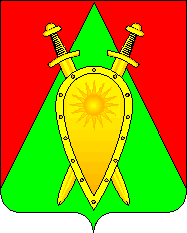 ДУМА ГОРОДСКОГО ОКРУГА ЗАТО П. ГОРНЫЙРЕШЕНИЕ28 декабря 2023 года                                                                                       № 55О бюджете городского округа ЗАТО п. Горный Забайкальского края на 2024 годи плановый период 2025 и 2026 годов1. Утвердить основные характеристики бюджета городского округа ЗАТО п. Горный Забайкальского края на 2024 год:1) общий объем доходов в сумме 318 749,00 тыс. рублей;2) общий объем расходов в сумме 318 749,00 тыс. рублей;3) резервный фонд бюджета городского округа ЗАТО п. Горный Забайкальского края в сумме 11 500,00 тыс. рублей;4) верхний предел муниципального долга бюджета городского округа ЗАТО п. Горный Забайкальского края на 1 января 2025 года в сумме 23 200,00 тыс. рублей, в том числе верхний предел долга по муниципальным гарантиям городского округа ЗАТО п. Горный Забайкальского края в сумме 0,00 тыс. рублей;5) объем расходов на обслуживание муниципального долга бюджета городского округа ЗАТО п. Горный Забайкальского края в сумме 0,00 тыс. рублей; 6) дефицит (профицит) бюджета городского округа ЗАТО п. Горный Забайкальского края в сумме 0,00 тыс. рублей.2. Утвердить основные характеристики бюджета городского округа ЗАТО п. Горный Забайкальского края на плановый период 2025 год и 2026 год:1) общий объем доходов на 2025 год в сумме 301 400,00 тыс. рублей и на 2026 год в сумме 315 100,00 тыс. рублей;2) общий объем расходов на 2025 год в сумме 301 400 тыс. рублей, в том числе условно утвержденные расходы в сумме 0,00 тыс. рублей и на 2026 год в сумме 315 100,00 тыс. рублей, в том числе условно утвержденные расходы в сумме 0,00 тыс. рублей;3) резервный фонд бюджета городского округа ЗАТО п. Горный Забайкальского края на 2025 год в сумме 11 500,00 тыс. рублей и на 2026 год в сумме 11 500,00 тыс. рублей;4) верхний предел муниципального внутреннего долга на 1 января 2026 года следующего за очередным в сумме 23 100,00 тыс. рублей, в том числе верхний предел долга по муниципальным гарантиям городского округа ЗАТО п. Горный Забайкальского края в сумме 0,00 тыс. рублей и верхний предел внешнего муниципального внутреннего долга городского округа ЗАТО п.Горный Забайкальского края на 1 января 2027 года в сумме 23 200,00 тыс. рублей, в том числе верхний предел долга по муниципальным гарантиям городского округа ЗАТО п. Горный Забайкальского края в сумме 0,00 тыс. рублей; 5) объем расходов на обслуживание муниципального долга городского округа ЗАТО п. Горный Забайкальского края на 2025 год в сумме 0,00 тыс. рублей и объем расходов на обслуживание муниципального долга городского округа ЗАТО п. Горный Забайкальского края на 2026 год в сумме 0,00 тыс. рублей;6) дефицит (профицит) бюджета городского округа ЗАТО п. Горный Забайкальского края на 2025 год в сумме 0,00 тыс. рублей и на 2026 год в сумме 0,00 тыс. рублей;3. Установить, что в соответствии с пунктом 8 статьи 217 Бюджетного кодекса Российской Федерации в сводную бюджетную роспись могут быть внесены изменения без внесения изменений в Решение о бюджете городского округа ЗАТО п. Горный Забайкальского края (далее – Решение) в случаях: 1) перераспределение бюджетных ассигнований, предусмотренных главным распорядителям средств бюджета городского округа ЗАТО п. Горный Забайкальского края на предоставление бюджетным учреждениям субсидий на финансовое обеспечение муниципального задания на оказание муниципальных услуг (выполнение работ) и субсидий на иные цели в пределах общего объема бюджетных ассигнований, установленного настоящим Решением главному распорядителю средств бюджета городского округа ЗАТО п. Горный Забайкальского края по предложению главного распорядителя средств бюджета городского округа ЗАТО п. Горный Забайкальского края;2) перераспределение бюджетных ассигнований между разделами, подразделами, целевыми статьями и (или) видами расходов классификации расходов бюджетов в ходе исполнения бюджета городского округа ЗАТО п.Горный Забайкальского края в пределах общего объема бюджетных ассигнований, установленного настоящим Решением главному распорядителю средств бюджета городского округа ЗАТО п. Горный Забайкальского края по предложению главного распорядителя средств бюджета городского округа ЗАТО п. Горный Забайкальского края;3) перераспределение бюджетных ассигнований в целях участия городского округа ЗАТО п. Горный Забайкальского края в государственных программах Российской Федерации и Забайкальского края на условиях софинансирования по предложению главного распорядителя средств бюджета городского округа ЗАТО п. Горный Забайкальского края;4) перераспределение бюджетных ассигнований между кодами подгруппы источников финансирования дефицитов бюджетов, кодами статьи источников финансирования дефицитов бюджетов и кодами вида источников финансирования дефицитов бюджетов при образовании экономии в ходе исполнения бюджета городского округа ЗАТО п. Горный Забайкальского края в пределах общего объема бюджетных ассигнований по источникам финансирования дефицита бюджета городского округа ЗАТО п. Горный Забайкальского края.4. Утвердить объем поступлений доходов в бюджет городского округа ЗАТО п. Горный Забайкальского края по кодам классификации доходов на 2024 год и на плановый период на 2025 год и на 2026 год в суммах согласно приложениям № 1 и № 2 к настоящему Решению.5. Утвердить объем межбюджетных трансфертов, предоставляемых из бюджета Забайкальского края, на 2024 год в сумме 219 749,00 тыс. рублей согласно приложению № 3 к настоящему Решению.6. Утвердить прогнозируемый объем межбюджетных трансфертов, предоставляемых из бюджета Забайкальского края на плановый период на 2025 год в сумме 198 400,00 тыс. рублей и на 2026 год в сумме 200 100,00 тыс. рублей согласно приложению № 4 к настоящему Решению.7. Утвердить источники финансирования дефицита бюджета городского округа ЗАТО п. Горный Забайкальского края, перечень статей и видов источников финансирования дефицита бюджета городского округа ЗАТО п.Горный Забайкальского края на 2024 год и на плановый период 2025 и 2026 годов согласно приложениям № 5 и № 6 к настоящему Решению.8. Утвердить объем и распределение бюджетных ассигнований бюджета городского округа ЗАТО п. Горный Забайкальского края по разделам, подразделам, целевым статьям (муниципальным программам и непрограммным направлениям деятельности), группам (группам и подгруппам) видов расходов и (или) по целевым статьям (муниципальным программам и непрограммным направлениям деятельности), группам (группам и подгруппам) видов расходов классификации расходов бюджетов на 2024 год и на плановый период на 2025 и 2026 годов согласно приложениям № 7 и № 8 к настоящему Решению.9. Утвердить перечень муниципальных программ городского округа ЗАТО п. Горный Забайкальского края, финансовое обеспечение которых предусмотрено расходной частью бюджета городского округа ЗАТО п. Горный Забайкальского края, согласно приложениям № 9, № 10, № 11 к настоящему Решению.11. Утвердить объем и распределение бюджетных ассигнований на финансовое обеспечение реализации муниципальных программ городского округа ЗАТО п. Горный Забайкальского края на 2024 год и на плановый период 2025 и 2026 годов согласно приложениям № 12, № 13, № 14 к настоящему Решению.12. Утвердить объем и распределение бюджетных ассигнований бюджета городского округа ЗАТО п. Горный Забайкальского края, направляемых на исполнение публичных нормативных обязательств на 2024 год и на плановый период 2025 и 2026 годов согласно приложениям № 15 и №16 к настоящему Решению.13. Утвердить объем бюджетных ассигнований муниципального дорожного фонда городского округа ЗАТО п. Горный Забайкальского края на 2024 год в сумме 467,30 тыс. рублей, на плановый период на 2025 год в сумме 495,30 тыс. рублей и на 2026 год в сумме 524,20 тыс. рублей.14. Утвердить объем и распределение субсидий, предоставляемых из бюджета городского округа ЗАТО п. Горный Забайкальского края юридическим лицам (за исключением субсидий муниципальным учреждениям), индивидуальным предпринимателям, физическим лицам на 2024 год и на плановый период 2025 и 2026 годов согласно приложениям № 17 и № 18 к настоящему Решению.15. Утвердить объем и распределение субсидий (кроме субсидий на осуществление капитальных вложений в объекты капитального строительства муниципальной собственности или приобретение объектов недвижимого имущества в муниципальную собственность), предоставляемых из бюджета городского округа ЗАТО п. Горный Забайкальского края некоммерческим организациям, не являющимся казенными учреждениям, на 2024 год и на плановый период 2025 и 2026 годов согласно приложениям № 19 и № 20 к настоящему Решению.16. Установить, что доходы, полученные главными распорядителями и получателями бюджетных средств от сдачи в аренду муниципального имущества, переданного в оперативное управление главным распорядителям и получателям бюджетных средств городского округа ЗАТО п. Горный Забайкальского края, зачисляются в бюджет городского округа ЗАТО п.Горный Забайкальского края.Установить, что доходы от платных услуг, оказываемых бюджетными учреждениями городского округа ЗАТО п. Горный Забайкальского края, после уплаты налогов и сборов, предусмотренных законодательством о налогах и сборах, средства безвозмездных поступлений и иной, приносящей доход деятельности, расходуются соответствующими бюджетными учреждениями согласно законодательства. 17. Настоящее Решение Думы городского округа ЗАТО п. Горный вступает в силу с 1 января 2024 года.18. Настоящее решение опубликовать (обнародовать) на официальном сайте городского округа ЗАТО п. Горный Забайкальского края https://gorniy.75.ru. Председатель Думы городского округа ЗАТО п.Горный                                            И.А. ФедечкинаГлава ЗАТО п.Горный                                                                     Т.В. КарнаухПриложение № 1к Решению Думы городского округа ЗАТО п. Горный Забайкальского края  «О бюджете городского округа ЗАТО п. Горный на 2024 год и плановый период 2025 и 2026 годов»от 28 декабря  2023 г.  № 55Объем поступлений доходов в бюджет городского округа ЗАТО п. Горный Забайкальского края по кодам классификации доходов бюджетов на 2024 годПриложение № 2к Решению Думы городского округа ЗАТО п. Горный Забайкальского края  «О бюджете городского округа ЗАТО п. Горный на 2024 год и плановый период 2025 и 2026 годов»от 28 декабря  2023 г.  № 55Объем поступлений доходов в бюджет городского округа ЗАТО п. Горный Забайкальского края по кодам классификации доходов бюджетов на плановый период 2025 и 2026 годовПриложение № 3к Решению Думы городского округа ЗАТО п. Горный Забайкальского края  «О бюджете городского округа ЗАТО п. Горный на 2024 год и плановый период 2025 и 2026 годов»от 28 декабря  2023 г.  № 55Приложение № 4к Решению Думы городского округа ЗАТО п. Горный Забайкальского края  «О бюджете городского округа ЗАТО п. Горный на 2024 год и плановый период 2025 и 2026 годов»от 28 декабря  2023 г.  № 55Приложение № 5к Решению Думы городского округа ЗАТО п. Горный Забайкальского края  «О бюджете городского округа ЗАТО п. Горный на 2024 год и плановый период 2025 и 2026 годов»от 28 декабря  2023 г.  № 55Источники финансирования дефицита городского округа ЗАТО п. Горный Забайкальского края, перечень статей и видов источников финансирования дефицита бюджета городского округа ЗАТО п. Горный Забайкальского края на 2024 годПриложение № 6к Решению Думы городского округа ЗАТО п. Горный Забайкальского края  «О бюджете городского округа ЗАТО п. Горный на 2024 год и плановый период 2025 и 2026 годов»от 28 декабря  2023 г.  № 55Источники финансирования дефицита бюджета городского округа ЗАТО п. Горный Забайкальского края, перечень статей и видов источников финансирования дефицита бюджета городского округа ЗАТО п. Горный Забайкальского края на плановый период 2025 и 2026 годовПриложение № 7к Решению Думы городского округа ЗАТО п. Горный Забайкальского края  «О бюджете городского округа ЗАТО п. Горный на 2024 год и плановый период 2025 и 2026 годов»от 28 декабря  2023 г.  № 55Объем и распределение бюджетных ассигнований бюджета городского округа ЗАТО п. Горный Забайкальского края по разделам, подразделам, целевым статьям (муниципальным программам и непрограммным направлениям деятельности), группам (группам и подгруппам) видов расходов и (или) по целевым статьям (муниципальным программам и непрограммным направлениям деятельности), группам (группам и подгруппам) видов расходов классификации расходов бюджетовна 2024 годПриложение № 8к Решению Думы городского округа ЗАТО п. Горный Забайкальского края  «О бюджете городского округа ЗАТО п. Горный на 2024 год и плановый период 2025 и 2026 годов»от 28 декабря  2023 г.  № 55Объем и распределение бюджетных ассигнований бюджета городского округа ЗАТО п. Горный Забайкальского края по разделам, подразделам, целевым статьям (муниципальным программам и непрограммным направлениям деятельности), группам (группам и подгруппам) видов расходов и (или) по целевым статьям (муниципальным программам и непрограммным направлениям деятельности), группам (группам и подгруппам) видов расходов классификации расходов бюджетов на плановый период 2025 и 2026 годовПриложение № 9к Решению Думы городского округа ЗАТО п. Горный Забайкальского края  «О бюджете городского округа ЗАТО п. Горный на 2024 год и плановый период 2025 и 2026 годов»от 28 декабря  2023 г.  № 55Перечень муниципальных программ городского округа ЗАТО п. Горный Забайкальского края, финансовое обеспечение которых предусмотрено расходной частью бюджета городского округа ЗАТО п. Горный Забайкальского края на 2024 год (очередной финансовый год)Приложение № 10к Решению Думы городского округа ЗАТО п. Горный Забайкальского края  «О бюджете городского округа ЗАТО п. Горный на 2024 год и плановый период 2025 и 2026 годов»от 28 декабря  2023 г.  № 55Перечень муниципальных программ городского округа ЗАТО п. Горный Забайкальского края, финансовое обеспечение которых предусмотрено расходной частью бюджета городского округа ЗАТО п. Горный Забайкальского края на 2025 год (первый год планового периода)Приложение № 11к Решению Думы городского округа ЗАТО п. Горный Забайкальского края  «О бюджете городского округа ЗАТО п. Горный на 2024 год и плановый период 2025 и 2026 годов»от 28 декабря  2023 г.  № 55Перечень муниципальных программ городского округа ЗАТО п. Горный Забайкальского края, финансовое обеспечение которых предусмотрено расходной частью бюджета городского округа ЗАТО п. Горный Забайкальского края на 2026 год (второй год планового периода)Приложение № 12к Решению Думы городского округа ЗАТО п. Горный Забайкальского края  «О бюджете городского округа ЗАТО п. Горный на 2024 год и плановый период 2025 и 2026 годов»от 28 декабря  2023 г.  № 55Объем и распределение бюджетных ассигнований на финансовое обеспечение реализации муниципальных программ городского округа ЗАТО п. Горный Забайкальского края  в составе ведомственной структуры расходов бюджета городского округа ЗАТО п. Горный Забайкальского края на 2024 год (очередной финансовый год)Приложение № 13к Решению Думы городского округа ЗАТО п. Горный Забайкальского края  «О бюджете городского округа ЗАТО п. Горный на 2024 год и плановый период 2025 и 2026 годов»от 28 декабря  2023 г.  № 55Объем и распределение бюджетных ассигнований на финансовое обеспечение реализации муниципальных программ городского округа ЗАТО п. Горный Забайкальского края в составе ведомственной структуры расходов бюджета городского округа ЗАТО п. Горный Забайкальского края на 2025 год (первый год планового периода)Приложение № 14к Решению Думы городского округа ЗАТО п. Горный Забайкальского края  «О бюджете городского округа ЗАТО п. Горный на 2024 год и плановый период 2025 и 2026 годов»от 28 декабря  2023 г.  № 55Объем и распределение бюджетных ассигнований на финансовое обеспечение реализации муниципальных программ городского округа ЗАТО п. Горный Забайкальского края в составе ведомственной структуры расходов бюджета городского округа ЗАТО п. Горный Забайкальского края на 2026 год (второй год планового периода)Приложение № 15к Решению Думы городского округа ЗАТО п. Горный Забайкальского края  «О бюджете городского округа ЗАТО п. Горный на 2024 год и плановый период 2025 и 2026 годов»Объем и распределение бюджетных ассигнований бюджета городского округа ЗАТО п.Горный Забайкальского края, направляемых на исполнение публичных нормативных обязательств на 2024 годПриложение № 16к Решению Думы городского округа ЗАТО п. Горный Забайкальского края  «О бюджете городского округа ЗАТО п. Горный на 2024 год и плановый период 2025 и 2026 годов»от 28 декабря  2023 г.  № 55Объем и распределение бюджетных ассигнований бюджета городского округа ЗАТО п.Горный Забайкальского края, направляемых на исполнение публичных нормативных обязательств на плановый период 2025 и 2026 годовПриложение № 17к Решению Думы городского округа ЗАТО п. Горный Забайкальского края  «О бюджете городского округа ЗАТО п. Горный на 2024 год и плановый период 2025 и 2026 годов»от 28 декабря  2023 г.  № 55Объем и распределение субсидий, предоставляемых из бюджета городского округа ЗАТО п. Горный Забайкальского края юридическим лицам (за исключением субсидий муниципальным учреждениям), индивидуальным предпринимателям, физическим лицам на 2024 годПриложение № 18к Решению Думы городского округа ЗАТО п. Горный Забайкальского края  «О бюджете городского округа ЗАТО п. Горный на 2024 год и плановый период 2025 и 2026 годов»от 28 декабря  2023 г.  № 55Объем и распределение субсидий, предоставляемых из бюджета городского округа ЗАТО п. Горный Забайкальского края юридическим лицам (за исключением субсидий (муниципальным) учреждениям), индивидуальным предпринимателям, физическим лицам на плановый период 2025 и 2026 годовПриложение № 19к Решению Думы городского округа ЗАТО п. Горный Забайкальского края  «О бюджете городского округа ЗАТО п. Горный на 2024 год и плановый период 2025 и 2026 годов»от 28 декабря  2023 г.  № 55Объем и распределение субсидий (кроме субсидий на осуществление капитальных вложений в объекты капитального строительства муниципальной собственности или приобретение объектов недвижимого имущества в муниципальную собственность), предоставляемых из бюджета городского округа ЗАТО п. Горный Забайкальского края некоммерческим организациям, не являющимся казенными учреждениям, на 2024 годПриложение № 20к Решению Думы городского округа ЗАТО п. Горный Забайкальского края  «О бюджете городского округа ЗАТО п. Горный на 2024 год и плановый период 2025 и 2026 годов»от 28 декабря  2023 г.  № 55Объем и распределение субсидий (кроме субсидий на осуществление капитальных вложений в объекты капитального строительства муниципальной собственности или приобретение объектов недвижимого имущества в муниципальную собственность), предоставляемых из бюджета городского округа ЗАТО п. Горный Забайкальского края некоммерческим организациям, не являющимся казенными учреждениям, на плановый период 2025 и 2026 годовКод классификации доходов бюджетовКод классификации доходов бюджетовНаименование кода классификации доходов бюджетовСумма, тыс. рублейГлавный администратор доходов бюджетаВид и подвид доходов бюджетаНаименование кода классификации доходов бюджетовСумма, тыс. рублей12340481 12 01010 01 0000 120Плата за выбросы загрязняющих веществ в атмосферный воздух стационарными объектами33,800481 12 01030 01 0000 120Плата за выбросы загрязняющих веществ в водные объекты0,100481 12 01041 01 0000 120Плата за размещение отходов производства1,000481 12 01042 01 0000 120Плата за размещение твердых коммунальных отходов0,101821 01 02010 01 0000 110Налог на доходы физических лиц с доходов, источником которых является налоговый агент, за исключением доходов, в отношении которых исчисление и уплата налога осуществляются в соответствии со статьями 227, 227.1 и 228 Налогового кодекса Российской Федерации92 000,001821 01 02020 01 0000 110Налог на доходы физических лиц с доходов, полученных от осуществления деятельности физическими лицами, зарегистрированными в качестве индивидуальных предпринимателей, нотариусов, занимающихся частной практикой, адвокатов, учредивших адвокатские кабинеты и других лиц, занимающихся частной практикой в соответствии со статьей 227 Налогового кодекса Российской Федерации1,001821 01 02030 01 0000 110Налог на доходы физических лиц с доходов, полученных физическими лицами в соответствии со статьей 228 Налогового Кодекса Российской Федерации99,001821 03 02231 01 0000 110Доходы от уплаты акцизов на дизельное топливо, подлежащие распределению между бюджетами субъектов Российской Федерации и местными бюджетами с учетом установленных дифференцированных нормативов отчислений в местные бюджеты (по нормативам, установленным Федеральным законом о федеральном бюджете в целях формирования дорожных фондов субъектов Российской Федерации)243,701821 03 02241 01 0000 110Доходы от уплаты акцизов на моторные масла для дизельных и (или) карбюраторных (инжекторных) двигателей, подлежащие распределению между бюджетами субъектов Российской Федерации и местными бюджетами с учетом установленных дифференцированных нормативов отчислений в местные бюджеты (по нормативам, установленным Федеральным законом о федеральном бюджете в целях формирования дорожных фондов субъектов Российской Федерации)1,201821 03 02251 01 0000 110Доходы от уплаты акцизов на автомобильный бензин, подлежащие распределению между бюджетами субъектов Российской Федерации и местными бюджетами с учетом установленных дифференцированных нормативов отчислений в местные бюджеты (по нормативам, установленным федеральным законом о федеральном бюджете в целях формирования дорожных фондов субъектов Российской Федерации)252,701821 03 02261 01 0000 110Доходы от уплаты акцизов на прямогонный бензин, подлежащие распределению между бюджетами субъектов Российской Федерации и местными бюджетами с учетом установленных дифференцированных нормативов отчислений в местные бюджеты (по нормативам, установленным Федеральным законом о федеральном бюджете в целях формирования дорожных фондов субъектов Российской Федерации)-30,301821 05 01011 01 0000 110Налог, взимаемый с налогоплательщиков, выбравших в качестве объекта налогообложения доходы437,701821 05 01012 01 0000 110Налог, взимаемый с налогоплательщиков, выбравших в качестве объекта налогообложения доходы (за налоговые периоды, истекшие до 1 января 2011 года)0,051821 05 01021 01 0000 110Налог, взимаемый с налогоплательщиков, выбравших в качестве объекта налогообложения доходы, уменьшенные на величину расходов218,901821 05 01050 01 0000 110Минимальный налог, зачисляемый в бюджеты субъектов Российской Федерации (за налоговые периоды, истекшие до 1 января 2016 года)0,051821 05 04000 02 0000 110Налог, взимаемый в связи с применением патентной системы налогообложения176,001821 06 01020 04 0000 110Налог на имущество физических лиц, взимаемый по ставкам, применяемым к объектам налогообложения, расположенным в границах городских округов35,001821 08 03010 01 0000 110Государственная пошлина по делам, рассматриваемым в судах общей юрисдикции, мировыми судьями (за исключением Верховного Суда Российской Федерации)19,0018811 6 10123 01 0041 140Доходы от денежных взысканий (штрафов), поступающие в счет погашения задолженности, образовавшейся до 1 января 2020 года, подлежащие зачислению в бюджет муниципального образования по нормативам, действовавшим в 2019 году (доходы бюджетов городских округов за исключением доходов, направляемых на формирование муниципального дорожного фонда, а также иных платежей в случае принятия решения финансовым органом муниципального образования о раздельном учете задолженности)5,009021 08 07150 01 0000 110Государственная пошлина за выдачу разрешения на установку рекламной конструкции1,009021 11 09044 04 0000 120Прочие поступления от использования имущества, находящегося в собственности городских округов (за исключением имущества муниципальных бюджетных и автономных учреждений, а также имущества муниципальных унитарных предприятий, в том числе казенных)3 480,009021 13 02994 04 0000 130Прочие доходы от компенсации затрат бюджетов городских округов2 000,0090211 6 02020 02 0000 140Административные штрафы, установленные законами субъектов Российской Федерации об административных правонарушениях, за нарушение муниципальных правовых актов20,0090211 6 07010 04 0000 140Штрафы, неустойки, пени, уплаченные в случае просрочки исполнения поставщиком (подрядчиком, исполнителем) обязательств, предусмотренных муниципальным контрактом, заключенным муниципальным органом, казенным учреждением городского округа5,00ИТОГО99 000,00Код классификации доходов бюджетовКод классификации доходов бюджетовНаименование кода классификации доходов бюджетовСумма, тыс. рублейСумма, тыс. рублейСумма, тыс. рублейГлавный администратор доходов бюджетаВид и подвид доходов бюджетаНаименование кода классификации доходов бюджетов2025 год2026 год123450481 12 01010 01 0000 120Плата за выбросы загрязняющих веществ в атмосферный воздух стационарными объектами33,8033,800481 12 01030 01 0000 120Плата за выбросы загрязняющих веществ в водные объекты0,100,100481 12 01041 01 0000 120Плата за размещение отходов производства1,001,000481 12 01042 01 0000 120Плата за размещение твердых коммунальных отходов0,100,101821 01 02010 01 0000 110Налог на доходы физических лиц с доходов, источником которых является налоговый агент, за исключением доходов, в отношении которых исчисление и уплата налога осуществляются в соответствии со статьями 227, 227.1 и 228 Налогового кодекса Российской Федерации96 000,00108 000,001821 01 02020 01 0000 110Налог на доходы физических лиц с доходов, полученных от осуществления деятельности физическими лицами, зарегистрированными в качестве индивидуальных предпринимателей, нотариусов, занимающихся частной практикой, адвокатов, учредивших адвокатские кабинеты и других лиц, занимающихся частной практикой в соответствии со статьей 227 Налогового кодекса Российской Федерации1,001,001821 01 02030 01 0000 110Налог на доходы физических лиц с доходов, полученных физическими лицами в соответствии со статьей 228 Налогового Кодекса Российской Федерации99,0099,001821 03 02231 01 0000 110Доходы от уплаты акцизов на дизельное топливо, подлежащие распределению между бюджетами субъектов Российской Федерации и местными бюджетами с учетом установленных дифференцированных нормативов отчислений в местные бюджеты (по нормативам, установленным Федеральным законом о федеральном бюджете в целях формирования дорожных фондов субъектов Российской Федерации) 257,70273,001821 03 02241 01 0000 110Доходы от уплаты акцизов на моторные масла для дизельных и (или) карбюраторных (инжекторных) двигателей, подлежащие распределению между бюджетами субъектов Российской Федерации и местными бюджетами с учетом установленных дифференцированных нормативов отчислений в местные бюджеты (по нормативам, установленным Федеральным законом о федеральном бюджете в целях формирования дорожных фондов субъектов Российской Федерации)1,301,501821 03 02251 01 0000 110Доходы от уплаты акцизов на автомобильный бензин, подлежащие распределению между бюджетами субъектов Российской Федерации и местными бюджетами с учетом установленных дифференцированных нормативов отчислений в местные бюджеты (по нормативам, установленным федеральным законом о федеральном бюджете в целях формирования дорожных фондов субъектов Российской Федерации)268,30284,401821 03 02261 01 0000 110Доходы от уплаты акцизов на прямогонный бензин, подлежащие распределению между бюджетами субъектов Российской Федерации и местными бюджетами с учетом установленных дифференцированных нормативов отчислений в местные бюджеты (по нормативам, установленным Федеральным законом о федеральном бюджете в целях формирования дорожных фондов субъектов Российской Федерации)-32,00-34,701821 05 01011 01 0000 110Налог, взимаемый с налогоплательщиков, выбравших в качестве объекта налогообложения доходы437,70437,701821 05 01012 01 0000 110Налог, взимаемый с налогоплательщиков, выбравших в качестве объекта налогообложения доходы (за налоговые периоды, истекшие до 1 января 2011 года)0,050,051821 05 01021 01 0000 110Налог, взимаемый с налогоплательщиков, выбравших в качестве объекта налогообложения доходы, уменьшенные на величину расходов218,90218,901821 05 01050 01 0000 110Минимальный налог, зачисляемый в бюджеты субъектов Российской Федерации (за налоговые периоды, истекшие до 1 января 2016 года)0,050,051821 05 04000 02 0000 110Налог, взимаемый в связи с применением патентной системы налогообложения140,00100,001821 06 01020 04 0000 110Налог на имущество физических лиц, взимаемый по ставкам, применяемым к объектам налогообложения, расположенным в границах городских округов43,0054,101821 08 03010 01 0000 110Государственная пошлина по делам, рассматриваемым в судах общей юрисдикции, мировыми судьями (за исключением Верховного Суда Российской Федерации)19,0019,0018811 6 10123 01 0041 140Доходы от денежных взысканий (штрафов), поступающие в счет погашения задолженности, образовавшейся до 1 января 2020 года, подлежащие зачислению в бюджет муниципального образования по нормативам, действовавшим в 2019 году (доходы бюджетов городских округов за исключением доходов, направляемых на формирование муниципального дорожного фонда, а также иных платежей в случае принятия решения финансовым органом муниципального образования о раздельном учете задолженности)5,005,009021 08 07150 01 0000 110Государственная пошлина за выдачу разрешения на установку рекламной конструкции1,001,009021 11 09044 04 0000 120Прочие поступления от использования имущества, находящегося в собственности городских округов (за исключением имущества муниципальных бюджетных и автономных учреждений, а также имущества муниципальных унитарных предприятий, в том числе казенных)3 480,003 480,009021 13 02994 04 0000 130Прочие доходы от компенсации затрат бюджетов городских округов2 000,002 000,0090211 6 02020 02 0000 140Административные штрафы, установленные законами субъектов Российской Федерации об административных правонарушениях, за нарушение муниципальных правовых актов20,0020,0090211 6 07010 04 0000 140Штрафы, неустойки, пени, уплаченные в случае просрочки исполнения поставщиком (подрядчиком, исполнителем) обязательств, предусмотренных муниципальным контрактом, заключенным муниципальным органом, казенным учреждением городского округа5,005,00ИТОГО103 000,00115 000,00Межбюджетные трансферты, предоставляемых из бюджета Забайкальского края, на 2024 годМежбюджетные трансферты, предоставляемых из бюджета Забайкальского края, на 2024 годМежбюджетные трансферты, предоставляемых из бюджета Забайкальского края, на 2024 годМежбюджетные трансферты, предоставляемых из бюджета Забайкальского края, на 2024 год№ п/пНаименование доходовСумматыс. рублей123Безвозмездные поступления, всего219 749,00В том числе:Безвозмездные поступления от других бюджетов бюджетной системы РФ219 749,00IДотации от других бюджетов бюджетной системы РФ69 271,401.1Дотации, связанные с особым режимом безопасного функционирования ЗАТО28 016,401.2Дотации бюджетам муниципальных районов и городских округов на выравнивание бюджетной обеспеченности муниципальных районов (городских округов)41 255,001.3Дотации бюджетам городских округов на поддержку мер по обеспечению сбалансированности бюджетов0,00IIСубвенции от других бюджетов бюджетной системы РФ133 498,102.1Осуществление первичного воинского учета на территориях, где отсутствуют военные комиссариаты0,002.2Администрирование государственного полномочия по организации и осуществению деятельности по опеке и попечительству над несовершеннолетними886,502.3Содержание ребенка в семье опекуна и приемной семье, а также вознаграждение, причитающееся приемному родителю, итого:3 561,602.3.1 ежемесячные денежные средства на содержание детей-сирот и детей, оставшихся без попечения родителей, в семьях опекунов (попечителей)3 500,002.3.2 Ежемесячные денежные средства на содержание детей-сирот и детей, оставшихся без попечения родителей, в приемных семьях61,602.4Единая субвенция в сфере государственного управления (по созданию КДН и организации деятельности таких комиссий)648,202.5Осуществление государственных полномочий в сфере государственного управления охраной труда361,302.6Обеспечение государственных гарантий прав граждан на получение общедоступного и бесплатного дошкольного, общего образования в общеобразовательных учреждениях (МДОУ)61 886,702.7Обеспечение государственных гарантий прав граждан на получение общедоступного и бесплатного дошкольного, общего образования в общеобразовательных учреждениях (СОШ)64 329,202.8Обеспечение бесплатным питанием детей из малоимущих семей, обучающихся в муниципальных общеобразовательных учреждениях463,102.9Субвенций бюджетам муниципальных районов и городских округов на осуществление государственного полномочия по организации социальной поддержки отдельных категорий граждан путем обеспечения льготного проезда на городском и пригородном пассажирском транспорте общего пользования (кроме воздушного и железнодорожного0,002.10Организация отдыха и оздоровления детей в каникулярное время312,902.11Предоставление компенсации затрат родителей (законных представителей) детей-инвалидов на обучение по основным общеобразовательным программам на дому178,602.12Предоставление компенсации части платы, взимаемой с родителей (законных представителей) за присмотр и уход за детьми, осваивающими общеобразовательные программы дошкольного образования в образовательных организациях125,902.13Осуществление государственного полномочия по созданию административных комиссий в Забайкальском крае8,802.14Осуществление полномочий по составлению (изменению) списков кандидатов в присяжные заседатели федеральных судов общей юрисдикции в Российской Федерации4,102.15Единая субвенция на администрирование отдельных государственных полномочий в сфере образования0,002.16Субвенция на организацию мероприятий при осуществлении деятельности по обращению с животными без владельцев597,202.17Субвенция на администрирование государственного полномочия по организации мероприятий при осуществлении деятельности по обращению с животными без владельцев134,00IIIСубсидии от других бюджетов бюджетной системы РФ1 305,003.1Реализация Закона ЗК "Об отдельных вопросах в сфере образования" в части увеличения тарифной ставки (должностного оклада) на 25 процентов в поселках городского типа (рабочих поселках) (кроме педагогических работников муниципальных общеобразовательных учреждений)1 305,003.2.Субсидии бюджетам муниципальных районов на организацию бесплатного горячего питания обучающихся, получающих начальное общее образование в государственных и муниципальных образовательных организациях0,00IVИные межбюджетные трансферты15 674,504.1Иные межбюджетные трансферты на реализацию мероприятия "Ежемесячное денежное вознаграждение за классное руководство педагогическим работникам государственных и муниципальных общеобразовательных организаций" государственной программы Забайкальского края "Развитие образования Забайкальского края на 2014-2025 годы"5 390,304.2Иные межбюджетные трансферты на обеспечение выплат районных коэффициентов и процентных надбавок за стаж работы в районах Крайнего Севера и приравненных к ним местностях, а также в остальных районах Севера, где установлены районные коэффициенты, к ежемесячному денежному вознаграждению за классное руководство педагогическим работникам муниципальных общеобразовательных организаци719,004.3Иной межбюджетный трансферт на мероприятия по обеспечению льготным питанием в учебное время обучающихся в 5-11 классах в муниципальных общеобразовательных организациях Забайкальского края детей военнослужащих и сотрудников федеральных органов исполнительной власти, федеральных государственных органов, в которых федеральным законом предусмотрена военная служба, сотрудников органов внутренних дел Российской Федерации, граждан Российской Федерации, призванных на военную службу по мобилизации, граждан Российской Федерации, добровольно поступивших в добровольческие формирования, созданные в соответствии с федеральным законом, принимающих (принимавшим) участие в специальной военной операции, сотрудников уголовно-исполнительной системы Российской Федерации, выполняющих (выполнявших) возложенные на них задачи в период проведения специальной военной операции (далее соответственно – военнослужащие, обучающиеся), в период проведения специальной военной операции, а также детей военнослужащих погибших (умерших) при исполнении обязанностей военной службы (службы), муниципальным образовательным организациям, финансируемым за счет средств бюджета городского округа2 450,904.4Иной межбюджетный трансферт на мероприятия по присмотру и уходу за осваивающими образовательные программы в муниципальных дошкольных образовательных организациях Забайкальского края детьми военнослужащих и сотрудников федеральных органов исполнительной внутренних дел Российской Федерации, граждан Российской Федерации, призванных на военную службу по мобилизации, граждан Российской Федерации, добровольно поступивших в добровольческие формирования, созданные в соответствии с федеральным законом, принимающих (принимавших) участие в специальной военной операции, сотрудников уголовно-исполнительной системы Российской Федерации, выполняющих (выполнявших) возложенные на них задачи в период проведения специальной военной операции(далее – военнослужащие), в период проведения специальной военной операции, а также детьми военнослужащих, погибших (умерших) при исполнении обязанностей военной службы (службы), муниципальным образовательным организациям, финансируемым за счет средств бюджета городского округа7 114,30Межбюджетные трансферты, предоставляемых из бюджета Забайкальского края, на плановый период 2025 и 2026 годовМежбюджетные трансферты, предоставляемых из бюджета Забайкальского края, на плановый период 2025 и 2026 годовМежбюджетные трансферты, предоставляемых из бюджета Забайкальского края, на плановый период 2025 и 2026 годовМежбюджетные трансферты, предоставляемых из бюджета Забайкальского края, на плановый период 2025 и 2026 годовМежбюджетные трансферты, предоставляемых из бюджета Забайкальского края, на плановый период 2025 и 2026 годов№ п/пНаименование доходовСумма, тыс. рублейСумма, тыс. рублей№ п/пНаименование доходов2025 год2026 год1234Безвозмездные поступления, всего198 400,00200 100,00В том числе:Безвозмездные поступления от других бюджетов бюджетной системы РФ198 400,00200 100,00IДотации от других бюджетов бюджетной системы РФ60 946,2067 018,001.1Дотации, связанные с особым режимом безопасного функционирования ЗАТО28 040,2028 055,001.2Дотации бюджетам муниципальных районов и городских округов на выравнивание бюджетной обеспеченности муниципальных районов (городских округов)32 906,0038 963,001.3Дотации бюджетам городских округов на поддержку мер по обеспечению сбалансированности бюджетов0,000,00IIСубвенции от других бюджетов бюджетной системы РФ120 890,50117 461,602.1Осуществление первичного воинского учета на территориях, где отсутствуют военные комиссариаты0,000,002.2Администрирование государственного полномочия по организации и осуществлению деятельности по опеке и попечительству над несовершеннолетними888,30890,102.3Содержание ребенка в семье опекуна и приемной семье, а также вознаграждение, причитающееся приемному родителю, итого:3 659,203 805,602.3.1 Ежемесячные денежные средства на содержание детей-сирот и детей, оставшихся без попечения родителей, в семьях опекунов (попечителей)3 659,203 805,602.4Единая субвенция в сфере государственного управления (по созданию КДН и организации деятельности таких комиссий)618,30607,702.5Осуществление государственных полномочий в сфере государственного управления охраной труда362,20363,102.6Обеспечение государственных гарантий прав граждан на получение общедоступного и бесплатного дошкольного, общего образования в общеобразовательных учреждениях (МДОУ)55 741,1054 002,302.7Обеспечение государственных гарантий прав граждан на получение общедоступного и бесплатного дошкольного, общего образования в общеобразовательных учреждениях (СОШ)57 941,3056 133,602.8Обеспечение бесплатным питанием детей из малоимущих семей, обучающихся в муниципальных общеобразовательных учреждениях415,80406,402.9Организация отдыха и оздоровления детей в каникулярное время281,80273,002.10Предоставление компенсации затрат родителей (законных представителей) детей-инвалидов на обучение по основным общеобразовательным программам на дому160,90155,902.11Предоставление компенсации части платы, взимаемой с родителей (законных представителей) за присмотр и уход за детьми, осваивающими общеобразовательные программы дошкольного образования в образовательных организациях113,40109,902.12Осуществление государственного полномочия по созданию административных комиссий в Забайкальском крае8,808,802.13Осуществление полномочий по составлению (изменению) списков кандидатов в присяжные заседатели федеральных судов общей юрисдикции в Российской Федерации4,2025,202.14Единая субвенция на администрирование отдельных государственных полномочий в сфере образования0,000,002.15Субвенция на организацию мероприятий при осуществлении деятельности по обращению с животными без владельцев567,40554,302.16Субвенция на администрирование государственного полномочия по организации мероприятий при осуществлении деятельности по обращению с животными без владельцев127,80125,70IIIСубсидии от других бюджетов бюджетной системы РФ1 775,401 138,703.1Реализация Закона ЗК "Об отдельных вопросах в сфере образования" в части увеличения тарифной ставки (должностного оклада) на 25 процентов в поселках городского типа (рабочих поселках) (кроме педагогических работников муниципальных общеобразовательных учреждений)1 775,401 138,70IVИные межбюджетные трансферты14 787,9014 481,704.1.Иные межбюджетные трансферты на реализацию мероприятия "Ежемесячное денежное вознаграждение за классное руководство педагогическим работникам государственных и муниципальных общеобразовательных организаций" государственной программы Забайкальского края "Развитие образования Забайкальского края на 2014-2025 годы"5 390,305 390,304.2Иные межбюджетные трансферты на обеспечение выплат районных коэффициентов и процентных надбавок за стаж работы в районах Крайнего Севера и приравненных к ним местностях, а также в остальных районах Севера, где установлены районные коэффициенты, к ежемесячному денежному вознаграждению за классное руководство педагогическим работникам муниципальных общеобразовательных организаций640,90625,304.3Иной межбюджетный трансферт на мероприятия по обеспечению льготным питанием в учебное время обучающихся в 5-11 классах в муниципальных общеобразовательных организациях Забайкальского края детей военнослужащих и сотрудников федеральных органов исполнительной власти, федеральных государственных органов, в которых федеральным законом предусмотрена военная служба, сотрудников органов внутренних дел Российской Федерации, граждан Российской Федерации, призванных на военную службу по мобилизации, граждан Российской Федерации, добровольно поступивших в добровольческие формирования, созданные в соответствии с федеральным законом, принимающих (принимавшим) участие в специальной военной операции, сотрудников уголовно-исполнительной системы Российской Федерации, выполняющих (выполнявших) возложенные на них задачи в период проведения специальной военной операции (далее соответственно – военнослужащие, обучающиеся), в период проведения специальной военной операции, а также детей военнослужащих погибших (умерших) при исполнении обязанностей военной службы (службы), муниципальным образовательным организациям, финансируемым за счет средств бюджета городского округа2 214,802 142,204.4Иной межбюджетный трансферт на мероприятия по присмотру и уходу за осваивающими образовательные программы в муниципальных дошкольных образовательных организациях Забайкальского края детьми военнослужащих и сотрудников федеральных органов исполнительной внутренних дел Российской Федерации, граждан Российской Федерации, призванных на военную службу по мобилизации, граждан Российской Федерации, добровольно поступивших в добровольческие формирования, созданные в соответствии с федеральным законом, принимающих (принимавших) участие в специальной военной операции, сотрудников уголовно-исполнительной системы Российской Федерации, выполняющих (выполнявших) возложенные на них задачи в период проведения специальной военной операции(далее – военнослужащие), в период проведения специальной военной операции, а также детьми военнослужащих, погибших (умерших) при исполнении обязанностей военной службы (службы), муниципальным образовательным организациям, финансируемым за счет средств бюджета городского округа6 541,906 323,90Код классификации источников финансирования дефицита бюджетаКод классификации источников финансирования дефицита бюджетаНаименование групп, подгрупп, статей, видов источников внутреннего финансирования дефицита бюджетаСумма, тыс. рублейГлавный администратор источников финансирования дефицита бюджетаГруппы, подгруппы, статьи и вида источника финансирования дефицита бюджетаНаименование групп, подгрупп, статей, видов источников внутреннего финансирования дефицита бюджетаСумма, тыс. рублей1234Источники внутреннего финансирования дефицита бюджета, всего, в том числе:0,090201 03 00 00 00 0000 000Бюджетные кредиты от других бюджетов бюджетной системы Российской Федерации 0,090201 03 01 00 00 0000 000Бюджетные кредиты от других бюджетов бюджетной системы Российской Федерации в валюте Российской Федерации0,090201 03 01 00 00 0000 700Получение бюджетных кредитов от других бюджетов бюджетной системы Российской Федерации в валюте Российской Федерации0,090201 03 01 00 04 0000 710Получение кредитов от других бюджетов бюджетной системы Российской Федерации бюджетами городских округов в валюте Российской Федерации0,090201 03 01 00 00 0000 800Погашение бюджетных кредитов, полученных от других бюджетов бюджетной системы Российской Федерации в валюте Российской Федерации 0,090201 03 01 00 04 0000 810Погашение бюджетами городских округов кредитов от других бюджетов бюджетной системы Российской Федерации в валюте Российской Федерации0,090201 05 00 00 00 0000 000Изменение остатков средств на счетах по учету средств бюджетов0,090201 05 00 00 00 0000 500Увеличение остатков средств бюджетов-318 749,090201 05 02 00 00 0000 500Увеличение прочих остатков средств бюджетов-318 749,090201 05 02 01 00 0000 510Увеличение прочих остатков денежных средств бюджетов-318 749,090201 05 02 01 04 0000 510Увеличение прочих остатков денежных средств бюджетов городских округов-318 749,090201 05 00 00 00 0000 600Уменьшение остатков средств бюджетов318 749,090201 05 02 00 00 0000 600Уменьшение прочих остатков средств бюджетов318 749,090201 05 02 01 00 0000 610Уменьшение прочих остатков денежных средств бюджетов318 749,090201 05 02 01 04 0000 610Уменьшение прочих остатков денежных средств бюджетов городских округов318 749,0Код классификации источников финансирования дефицита бюджетаКод классификации источников финансирования дефицита бюджетаКод классификации источников финансирования дефицита бюджетаНаименование групп, подгрупп, статей, видов источников внутреннего финансирования дефицита бюджетаСумма, тыс. рублейСумма, тыс. рублейГлавного администратора источников финансирования дефицита бюджетаГруппы, подгруппы, статьи и вида источника финансирования дефицита бюджета2025 год2026 год123345Источники внутреннего финансирования дефицита бюджета, всего, в том числе:Источники внутреннего финансирования дефицита бюджета, всего, в том числе:0,00,090201 03 00 00 00 0000 000Бюджетные кредиты от других бюджетов бюджетной системы Российской ФедерацииБюджетные кредиты от других бюджетов бюджетной системы Российской Федерации0,00,090201 03 01 00 00 0000 000Бюджетные кредиты от других бюджетов бюджетной системы Российской Федерации в валюте Российской ФедерацииБюджетные кредиты от других бюджетов бюджетной системы Российской Федерации в валюте Российской Федерации0,00,090201 03 01 00 00 0000 700Получение бюджетных кредитов от других бюджетов бюджетной системы Российской Федерации в валюте Российской ФедерацииПолучение бюджетных кредитов от других бюджетов бюджетной системы Российской Федерации в валюте Российской Федерации0,00,090201 03 01 00 04 0000 710Получение кредитов от других бюджетов бюджетной системы Российской Федерации бюджетами городских округов в валюте Российской ФедерацииПолучение кредитов от других бюджетов бюджетной системы Российской Федерации бюджетами городских округов в валюте Российской Федерации0,00,090201 03 01 00 00 0000 800Погашение бюджетных кредитов, полученных от других бюджетов бюджетной системы Российской Федерации в валюте Российской Федерации Погашение бюджетных кредитов, полученных от других бюджетов бюджетной системы Российской Федерации в валюте Российской Федерации 0,00,090201 03 01 00 04 0000 810Погашение бюджетами городских округов кредитов от других бюджетов бюджетной системы Российской Федерации в валюте Российской ФедерацииПогашение бюджетами городских округов кредитов от других бюджетов бюджетной системы Российской Федерации в валюте Российской Федерации0,00,090201 05 00 00 00 0000 000Изменение остатков средств на счетах по учету средств бюджетовИзменение остатков средств на счетах по учету средств бюджетов0,00,090201 05 00 00 00 0000 500Увеличение остатков средств бюджетовУвеличение остатков средств бюджетов-301 400,0-315 100,090201 05 02 00 00 0000 500Увеличение прочих остатков средств бюджетовУвеличение прочих остатков средств бюджетов-301 400,0-315 100,090201 05 02 01 00 0000 510Увеличение прочих остатков денежных средств бюджетовУвеличение прочих остатков денежных средств бюджетов-301 400,0-315 100,090201 05 02 01 04 0000 510Увеличение прочих остатков денежных средств бюджетов городских округовУвеличение прочих остатков денежных средств бюджетов городских округов-301 400,0-315 100,090201 05 00 00 00 0000 600Уменьшение остатков средств бюджетовУменьшение остатков средств бюджетов301 400,0315 100,090201 05 02 00 00 0000 600Уменьшение прочих остатков средств бюджетовУменьшение прочих остатков средств бюджетов 301 400,0315 100,090201 05 02 01 00 0000 610Уменьшение прочих остатков денежных средств бюджетовУменьшение прочих остатков денежных средств бюджетов 301 400,0315 100,090201 05 02 01 04 0000 610Уменьшение прочих остатков денежных средств бюджетов городских округовУменьшение прочих остатков денежных средств бюджетов городских округов 301 400,0315 100,0Наименование Код разде-лаКод подраз-делаКод целевой статьиКод вида расходовСумма, тыс. рублейНаименование Код разде-лаКод подраз-делаКод целевой статьиКод вида расходовСумма, тыс. рублей123456Комитет по финансам администрации городского округа ЗАТО п.Горный318 749,00ОБЩЕГОСУДАРСТВЕННЫЕ ВОПРОСЫ     0157 006,65Функционирование высшего должностного лица субъекта Российской Федерации и муниципального образования01021 931,89Непрограммная деятельность0102001 931,89Глава муниципального образования010200 0 00 203001 931,89Расходы на выплаты персоналу государственных (муниципальных) органов010200 0 00 203001201 931,89Фонд оплаты труда государственных (муниципальных) органов 010200 0 00 203001211 481,49Взносы по обязательному социальному страхованию на выплаты денежного содержания и иные выплаты работникам государственных (муниципальных) органов010200 0 00 20300129447,41Прочие выплаты010200 0 00 203001223,00Функционирование законодательных (представительных) органов государственной власти и представительных органов муниципальных образований0103100,00Непрограммная деятельность010300100,00Центральный аппарат010300 0 00 20400100,00Иные закупки товаров, работ и услуг для обеспечения государственных (муниципальных) нужд010300 0 00 20400240100,00Закупка товаров, работ, услуг в сфере информационно-коммуникационных технологий010300 0 00 2040024220,50Прочая закупка товаров, работ и услуг для обеспечения государственных (муниципальных) нужд010300 0 00 2040024479,50Функционирование Правительства Российской Федерации, высших исполнительных органов государственной власти субъектов Российской Федерации, местных администраций 010411 463,89Непрограммная деятельность01040011 463,89Центральный аппарат010400 0 00 2040010 461,12Расходы на выплаты персоналу государственных (муниципальных) органов010400 0 00 2040012010 107,12Фонд оплаты труда государственных (муниципальных) органов 010400 0 00 204001217 624,51Иные выплаты персоналу государственных (муниципальных) органов, за исключением фонда оплаты труда010400 0 00 20400122180,00Взносы по обязательному социальному страхованию на выплаты денежного содержания и иные выплаты работникам государственных (муниципальных) органов010400 0 00 204001292 302,60Иные закупки товаров, работ и услуг для обеспечения государственных (муниципальных) нужд010400 0 00 20400240150,00Закупка товаров, работ, услуг в сфере информационно-коммуникационных технологий010400 0 00 204002420,00Прочая закупка товаров, работ и услуг для обеспечения государственных (муниципальных) нужд010400 0 00 20400244150,00Уплата налогов, сборов и иных платежей010400 0 00 20400850204,00Уплата налога на имущество организаций и земельного налога010400 0 00 20400851200,00Уплата прочих налогов, сборов 010400 0 00 204008520,00Уплата иных платежей010400 0 00 204008534,00Единая субвенция в сфере государственного управления (по созданию КДН и организации деятельности таких комиссий)010400 0 00 79202632,67Расходы на выплаты персоналу государственных (муниципальных) органов010400 0 00 79202120632,67Фонд оплаты труда государственных (муниципальных) органов 010400 0 00 79202121485,93Взносы по обязательному социальному страхованию на выплаты денежного содержания и иные выплаты работникам государственных (муниципальных) органов010400 0 00 79202129146,75Осуществление государственных полномочий в сфере государственного управления охраной труда010400 0 00 79206361,30Расходы на выплаты персоналу государственных (муниципальных) органов010400 0 00 79206120316,34Фонд оплаты труда государственных (муниципальных) органов 010400 0 00 79206121242,96Взносы по обязательному социальному страхованию на выплаты денежного содержания и иные выплаты работникам государственных (муниципальных) органов010400 0 00 7920612973,38Иные закупки товаров, работ и услуг для обеспечения государственных (муниципальных) нужд010400 0 00 7920624044,96Прочая закупка товаров, работ и услуг для обеспечения государственных (муниципальных) нужд010400 0 00 7620624444,96Осуществление государственного полномочия по созданию административных комиссий в Забайкальском крае010400 0 00 792078,80Иные закупки товаров, работ и услуг для обеспечения государственных (муниципальных) нужд010400 0 00 792072408,80Прочая закупка товаров, работ и услуг для обеспечения государственных (муниципальных) нужд010400 0 00 792072448,80Судебная система01054,10Непрограммная деятельность0105004,10Осуществление полномочий по составлению (изменению) списков кандидатов в присяжные заседатели федеральных судов общей юрисдикции в Российской Федерации010500 0 00 512004,10Иные закупки товаров, работ и услуг для обеспечения государственных (муниципальных) нужд010500 0 00 512002404,10Прочая закупка товаров, работ и услуг для обеспечения государственных (муниципальных) нужд010500 0 00 512002444,10Обеспечение деятельности финансовых, налоговых и таможенных органов и органов финансового (финансово-бюджетного) надзора01068 284,58Непрограммная деятельность0106008 284,58Центральный аппарат010600 0 00 204006 671,54Расходы на выплаты персоналу государственных (муниципальных) органов010600 0 00 204001205 368,54Фонд оплаты труда государственных (муниципальных) органов 010600 0 00 204001214 026,07Иные выплаты персоналу государственных (муниципальных) органов, за исключением фонда оплаты труда010600 0 00 20400122126,60Взносы по обязательному социальному страхованию на выплаты денежного содержания и иные выплаты работникам государственных (муниципальных) органов010600 0 00 204001291 215,87Иные закупки товаров, работ и услуг для обеспечения государственных (муниципальных) нужд010600 0 00 204002401 298,00Закупка товаров, работ, услуг в сфере информационно-коммуникационных технологий010600 0 00 20400242314,00Прочая закупка товаров, работ и услуг для обеспечения государственных (муниципальных) нужд010600 0 00 20400244784,00Закупка энергетических ресурсов010600 0 00 20400247200,00Уплата налогов, сборов и иных платежей010600 0 00 204008505,00Уплата иных платежей010600 0 00 204008535,00Руководитель контрольного органа муниципального образования и его заместители010600 0 00 224001 613,04Расходы на выплаты персоналу государственных (муниципальных) органов010600 0 00 224001201 433,54Фонд оплаты труда государственных (муниципальных) органов 010600 0 00 224001211 101,03Иные выплаты персоналу государственных (муниципальных) органов, за исключением фонда оплаты труда010600 0 00 224001220,00Взносы по обязательному социальному страхованию на выплаты денежного содержания и иные выплаты работникам государственных (муниципальных) органов010600 0 00 22400129332,51Иные закупки товаров, работ и услуг для обеспечения государственных (муниципальных) нужд010600 0 00 22400240178,50Закупка товаров, работ, услуг в сфере информационно-коммуникационных технологий010600 0 00 22400242123,50Прочая закупка товаров, работ и услуг для обеспечения государственных (муниципальных) нужд010600 0 00 2240024455,00Уплата налогов, сборов и иных платежей010600 0 00 224008501,00Уплата иных платежей010600 0 00 224008531,00Резервные фонды011111 500,00Непрограммная деятельность01110011 500,00Резервные фонды местных администраций011100 0 00 0070011 500,00Иные бюджетные ассигнования011100 0 00 007008001 500,00Резервные средства011100 0 00 007008701 500,00Иные бюджетные ассигнования011100 0 00 0070180010 000,00Резервные средства011100 0 00 0070187010 000,00Другие общегосударственные вопросы011323 722,19Непрограммная деятельность01130023 297,19Выполнение других обязательств муниципального образования011300 0 00 9230023 297,19Иные закупки товаров, работ и услуг для обеспечения государственных (муниципальных) нужд011300 0 00 923002401 607,10Иные закупки товаров, работ и услуг для государственных нужд011300 0 00 9230024420,20Закупка энергетических ресурсов011300 0 00 923002471 586,90Субсидии бюджетным учреждениям 011300 0 00 9230061021 690,09Субсидии бюджетным учреждениям на финансовое обеспечение государственного (муниципального) задания и оказания государственных (муниципальных) услуг (выполнение работ)011300 0 00 9230061121 690,09Муниципальная программа "Противодействие коррупции в городском округе ЗАТО п.Горный на 2018-2023 годы"01130125,00Противодействие коррупции011301 1 25,00Организация мероприятий по противодействию коррупции011301 1 00 1001025,00Субсидии бюджетным учреждениям 011301 1 00 1001061025,00Субсидии бюджетным учреждениям на финансовое обеспечение государственного (муниципального) задания и оказания государственных (муниципальных) услуг (выполнение работ)011301 1 00 1001061125,00МП "Развитие информационного общества на территории городского округа ЗАТО п. Горный на 2024-2028 годы»011305400,00Развитие информационного общества011305 1400,00Организация мероприятий в сфере развития информационного общества011305 1 00 10010400,00Субсидии бюджетным учреждениям 011305 1 00 10010610400,00Субсидии бюджетным учреждениям на финансовое обеспечение государственного (муниципального) задания и оказания государственных (муниципальных) услуг (выполнение работ)011305 1 00 10010611400,00НАЦИОНАЛЬНАЯ ОБОРОНА020,00Мобилизационная и вневойсковая подготовка02030,00Непрограммная деятельность0203000,00Осуществление первичного учета на территориях, где отсутствуют военные комиссариаты020300 0 00 511800,00Расходы на выплаты персоналу государственных (муниципальных) органов020300 0 00 511801200,00Фонд оплаты труда государственных (муниципальных) органов 020300 0 00 511801210,00Взносы по обязательному социальному страхованию на выплаты денежного содержания и иные выплаты работникам государственных (муниципальных) органов020300 0 00 511801290,00НАЦИОНАЛЬНАЯ БЕЗОПАСНОСТЬ И ПРАВООХРАНИТЕЛЬНАЯ ДЕЯТЕЛЬНОСТЬ038 820,48Защита населения и территории от чрезвычайных ситуаций природного и техногенного характера, гражданская оборона03096 570,48Непрограммная деятельность0309006 570,48Предупреждение и ликвидация последствий чрезвычайных ситуаций и стихийных бедствий природного и техногенного характера030900 0 00 021806 570,48Субсидии бюджетным учреждениям 030900 0 00 021806106 570,48Субсидии бюджетным учреждениям на финансовое обеспечение государственного (муниципального) задания и оказания государственных (муниципальных) услуг (выполнение работ)030900 0 00 021806116 570,48Обеспечение пожарной безопасности0310200,00Муниципальная программа "Построение и развитие аппаратно-программного комплекса "Безопасный город" на территории городского округа ЗАТО п. Горный на 2024-2028 годы".                                                                            Подпрограмма «Обеспечение пожарной безопасности городского округа ЗАТО п.Горный на 2024-2028 годы»031010200,00Обеспечение пожарной безопасности031010 1200,00Мероприятия по обеспечению пожарной безопасности031010 1 00 10100000200,00Субсидии бюджетным учреждениям 031010 1 00 10100610200,00Субсидии бюджетным учреждениям на финансовое обеспечение государственного (муниципального) задания и оказания государственных (муниципальных) услуг (выполнение работ)031010 1 00 10100611200,00Другие вопросы в области национальной безопасности и правоохранительной деятельности031400 0 00 000000002 050,00Муниципальная программа "Построение и развитие аппаратно-программного комплекса "Безопасный город" на территории городского округа ЗАТО п. Горный на 2024-2028 годы".                                                                            Подпрограмма «Подпрограмма Профилактика терроризма и экстремизма на территории городского округа ЗАТО п. Горный на 2024-2028 годы»0314031 280,00Национальная безопасность и правоохранительная деятельность031403 11 280,00Субсидии бюджетным учреждениям 031403 1 00 100206101 280,00Субсидии бюджетным учреждениям на финансовое обеспечение государственного (муниципального) задания и оказания государственных (муниципальных) услуг (выполнение работ)031403 1 00 100206111 280,00Муниципальная программа "Комплексное развитие социальной инфраструктуры городского округа ЗАТО п.Горный на 2018 – 2034 годы ".                            Подпрограмма «Комплексные меры противодействия алкоголизации населения, незаконному обороту и употреблению наркотиков, профилактики правонарушений и безнадзорности несовершеннолетних в городском округе ЗАТО п. Горный на 2024 – 2028 годы»031404770,00Профилактика преступлений и иных правонарушений031404 1770,00Организация мероприятий по профилактике преступлений и иных правонарушений031404 1 00 10020770,00Субсидии бюджетным учреждениям 031404 1 00 10020610770,00Субсидии бюджетным учреждениям на финансовое обеспечение государственного (муниципального) задания и оказания государственных (муниципальных) услуг (выполнение работ)031404 1 00 10020611770,00НАЦИОНАЛЬНАЯ ЭКОНОМИКА042 108,50Сельское хозяйство и рыболовство0405731,20Непрограммная деятельность040500731,20Организация мероприятий при осуществлении деятельности по обращению с животными без владельцев040500 0 00 77265000597,20Иные закупки товаров, работ и услуг для обеспечения государственных (муниципальных) нужд040500 0 00 77265240597,20Прочая закупка товаров, работ и услуг для обеспечения государственных (муниципальных) нужд040500 0 00 77265244597,20Субвенция на администрирование государственного полномочия по организации проведения мероприятий при осуществлении деятельности по обращению с животными без владельцев040500 0 00 79265000134,00Расходы на выплаты персоналу государственных (муниципальных) органов040500 0 00 79265120134,00Фонд оплаты труда государственных (муниципальных) органов 040500 0 00 79265121102,92Взносы по обязательному социальному страхованию на выплаты денежного содержания и иные выплаты работникам государственных (муниципальных) органов040500 0 00 7926512931,08Дорожное хозяйство (дорожные фонды)04091 077,30Муниципальная программа "Комплексное развитие транспортной инфраструктуры городского округа ЗАТО п.Горный на 2024-2028 годы".                                            040913 473,00Комплексное развитие транспортной инфраструктуры040913 1 473,00Субсидии бюджетным учреждениям 040913 1 00 10030610473,00Субсидии бюджетным учреждениям на финансовое обеспечение государственного (муниципального) задания и оказания государственных (муниципальных) услуг (выполнение работ)040913 1 00 10030611473,00Капитальный ремонт и ремонт автомобильных дорог общего пользования населенных пунктов040900 0 00 03150604,30Субсидии бюджетным учреждениям 040900 0 00 03150610604,30Субсидии бюджетным учреждениям на финансовое обеспечение государственного (муниципального) задания и оказания государственных (муниципальных) услуг (выполнение работ)040900 0 00 03150611604,30Другие вопросы в области национальной экономики0412300,00Муниципальная программа "Развитие малого и среднего предпринимательства на территории городского округа ЗАТО п. Горный на 2024-2028 гг"041202 1 300,00Иные закупки товаров, работ и услуг для обеспечения государственных (муниципальных) нужд041202 1 00 10010300,00Субсидии бюджетным учреждениям 041202 1 00 10010610300,00Субсидии бюджетным учреждениям на финансовое обеспечение государственного (муниципального) задания и оказания государственных (муниципальных) услуг (выполнение работ)041202 1 00 10010611300,00ЖИЛИЩНО-КОММУНАЛЬНОЕ ХОЗЯЙСТВО056 313,75Благоустройство05031 750,00Муниципальная программа "Формирование комфортной городской среды в городском округе ЗАТО п. Горный на 2018-2024 годы"0503031 750,00Формирование комфортной городской среды050303 1 1 750,00Организация мероприятий по формированию комфортной городской среды050303 1 00 100300001 750,00Субсидии бюджетным учреждениям 050303 1 00 100306101 750,00Субсидии бюджетным учреждениям на финансовое обеспечение государственного (муниципального) задания и оказания государственных (муниципальных) услуг (выполнение работ)050303 1 00 100306111 750,00Другие вопросы в области жилищно-коммунального хозяйства05054 563,75Непрограммная деятельность0505003 653,75Уличное освещение050500 0 00 060001 143,75Иные закупки товаров, работ и услуг для обеспечения государственных (муниципальных) нужд050500 0 00 060002401 143,75Закупка энергетических ресурсов050500 0 00 060002471 143,75Капительный ремонт050500 0 00 061002 510,00Иные закупки товаров, работ и услуг для обеспечения государственных (муниципальных) нужд050500 0 00 061002402 160,00Прочая закупка товаров, работ и услуг для обеспечения государственных (муниципальных) нужд050500 0 00 061002442 160,00Иные бюджетные ассигнования050500 0 00 06100800350,00Субсидии (гранты в форме субсидий) на финансовое обеспечение затрат в связи с производством (реализацией) товаров, выполнением работ, оказанием услуг, не подлежащие казначейскому сопровождению050500 0 00 06100813350,00Муниципальная программа "Комплексное развитие систем коммунальной инфраструктуры городского округа ЗАТО п.Горный на 2024 – 2028 годы»".                              050506893,00Муниципальная программа "Комплексное развитие систем коммунальной инфраструктуры городского округа ЗАТО п.Горный на 2024 – 2028 годы»".                              Подпрограмма «Модернизации жилищно-коммунального хозяйства городского округа ЗАТО п. Горный на 2024-2028 годы»050506 1893,00Мероприятия в сфере жилищно-коммунального хозяйства050506 1 00 10060893,00Субсидии бюджетным учреждениям 050506 1 00 10060610893,00Субсидии бюджетным учреждениям на финансовое обеспечение государственного (муниципального) задания и оказания государственных (муниципальных) услуг (выполнение работ)050506 1 00 10060611893,00Муниципальная программа "Комплексное развитие систем коммунальной инфраструктуры городского округа ЗАТО п.Горный на 2024 – 2028 годы»".                              Подпрограмма «Энергосбережение в городском округе ЗАТО п. Горный на 2024-2028 годы» 050512 1 17,00Энергосбережение050512 1 00 1012017,00Субсидии бюджетным учреждениям 050512 1 00 1012061017,00Субсидии бюджетным учреждениям на финансовое обеспечение государственного (муниципального) задания и оказания государственных (муниципальных) услуг (выполнение работ)050512 1 00 1012061117,00ОБРАЗОВАНИЕ07238 808,52Дошкольное образование0701102 668,03Непрограммная деятельность070100102 452,03Обеспечение деятельности дошкольных учреждений070100 0 00 0420033 451,03Субсидии бюджетным учреждениям070100 0 00 0420061033 451,03Субсидии бюджетным учреждениям на финансовое обеспечение государственного (муниципального) задания и оказания государственных (муниципальных) услуг (выполнение работ)070100 0 00 0420061128 961,38Субсидии бюджетным учреждениям на иные цели070100 0 00 042006124 489,64Обеспечение государственных гарантий прав граждан на получение общедоступного и бесплатного дошкольного, общего образования в общеобразовательных учреждениях070100 0 00 7120161 886,70Субсидии бюджетным учреждениям070100 0 00 7120161061 886,70Субсидии бюджетным учреждениям на финансовое обеспечение государственного (муниципального) задания и оказания государственных (муниципальных) услуг (выполнение работ)070100 0 00 7120161161 886,70Иной межбюджетный трансферт на мероприятия по присмотру и уходу за осваивающими образовательные программы в муниципальных дошкольных образовательных организациях Забайкальского края детьми военнослужащих и сотрудников федеральных органов исполнительной внутренних дел Российской Федерации, граждан Российской Федерации, призванных на военную службу по мобилизации, граждан Российской Федерации, добровольно поступивших в добровольческие формирования, созданные в соответствии с федеральным законом, принимающих (принимавших) участие в специальной военной операции, сотрудников уголовно-исполнительной системы Российской Федерации, выполняющих (выполнявших) возложенные на них задачи в период проведения специальной военной операции(далее - военнослужащие), в период проведения специальной военной операции, а также детьми военнослужащих, погибших (умерших) при исполнении обязанностей военной службы (службы), муниципальным образовательным организациям070100 0 00 712310007 114,30Субсидии бюджетным учреждениям070100 0 00 712316107 114,30Субсидии бюджетным учреждениям на финансовое обеспечение государственного (муниципального) задания и оказание государственных (муниципальных) услуг (выполнение работ)070100 0 00 712316117 114,30Муниципальная программа "Комплексное развитие социальной инфраструктуры городского округа ЗАТО п.Горный на 2018 – 2034 годы ".                                  Подпрограмма «Развитие образования городского округа ЗАТО п. Горный на 2024-2028 годы»070107216,00Развитие образования070107 1216,00Реализация мероприятий в области дошкольного образования070107 1 01216,00Субсидии бюджетным учреждениям070107 1 01 10070610216,00Субсидии бюджетным учреждениям на финансовое обеспечение государственного (муниципального) задания и оказания государственных (муниципальных) услуг (выполнение работ)070107 1 01 10070611216,00Общее образование0702119 575,27Непрограммная деятельность070200119 575,27Обеспечение деятельности учреждений общего образования070200 0 00 0421045 663,77Субсидии бюджетным учреждениям 070200 0 00 0421061045 663,77Субсидии бюджетным учреждениям на финансовое обеспечение государственного (муниципального) задания и оказания государственных (муниципальных) услуг (выполнение работ)070200 0 00 0421061144 513,77Субсидии бюджетным учреждениям070200 0 00 042106121 150,00Иные межбюджетные трансферты на реализацию мероприятия "Ежемесячное денежное вознаграждение за классное руководство педагогическим работникам государственных и муниципальных общеобразовательных организаций" государственной программы Забайкальского края "Развитие образования Забайкальского края на 2014-2025 годы"070200 0 00 530305 390,30Субсидии бюджетным учреждениям070200 0 00 530306105 390,30Субсидии бюджетным учреждениям на иные цели070200 0 00 530306125 390,30Прочие межбюджетные трансферты бюджетам муниципальных районов и городских округов на обеспечение выплат районных коэффициентов и процентных надбавок за стаж работы в районах Крайнего Севера, где установлены районные коэффициенты к ежемесячному денежному вознаграждению за классное руководство070200 0 00 71030719,00Субсидии бюджетным учреждениям070200 0 00 71030610719,00Субсидии бюджетным учреждениям на иные цели070200 0 00 71030612719,00Обеспечение государственных гарантий прав граждан на получение общедоступного и бесплатного дошкольного, общего образования в общеобразовательных учреждениях070200 0 00 7120164 329,20Субсидии бюджетным учреждениям070200 0 00 7120161064 329,20Субсидии бюджетным учреждениям на финансовое обеспечение государственного (муниципального) задания и оказания государственных (муниципальных) услуг (выполнение работ)070200 0 00 7120161164 329,20Обеспечение бесплатным питанием детей из малоимущих семей, обучающихся в муниципальных общеобразовательных учреждениях070200 0 00 71218463,10Субсидии бюджетным учреждениям070200 0 00 71218610463,10Субсидии бюджетным учреждениям на иные цели070200 0 00 71218612463,10Иной межбюджетный трансферт на мероприятия по обеспечению льготным питанием в учебное время обучающихся в 5-11 классах в муниципальных общеобразовательных организациях Забайкальского края детей военнослужащих и сотрудников федеральных органов исполнительной власти, федеральных государственных органов, в которых федеральным законом предусмотрена военная служба, сотрудников органов внутренних дел Российской Федерации, граждан Российской Федерации, призванных на военную службу по мобилизации, граждан Российской Федерации, добровольно поступивших в добровольческие формирования, созданные в соответствии с федеральным законом, принимающих (принимавшим) участие в специальной военной операции, сотрудников уголовно-исполнительной системы Российской Федерации, выполняющих (выполнявших) возложенные на них задачи в период проведения специальной военной операции (далее соответственно - военнослужащие, обучающиеся), в период проведения специальной военной операции, а также детей военнослужащих погибших (умерших) при исполнении обязанностей военной службы (службы), муниципальным образовательным организациям070200 0 00 712192 450,90Субсидии бюджетным учреждениям070200 0 00 712196102 450,90Субсидии бюджетным учреждениям на иные цели070200 0 00 712196122 450,90Муниципальная программа "Комплексное развитие социальной инфраструктуры городского округа ЗАТО п.Горный на 2018 – 2034 годы ".                                  Подпрограмма «Развитие образования городского округа ЗАТО п. Горный на 2024-2028 годы»070207559,00Развитие образования070207 1559,00Реализация мероприятий в области общего образования070207 1 02559,00Развитие системы общедоступного бесплатного общего образования070207 1 02 10070559,00Субсидии бюджетным учреждениям 070207 1 02 10070610559,00Субсидии бюджетным учреждениям на финансовое обеспечение государственного (муниципального) задания и оказания государственных (муниципальных) услуг (выполнение работ)070207 1 02 10070611302,00Субсидии бюджетным учреждениям на иные цели070207 1 02 10070612257,00Начальное профессиональное образование070300 0 00 0000014 820,29Обеспечение деятельности по внешкольной работе с детьми070300 0 00 0423013 515,29Субсидии бюджетным учреждениям 070300 0 00 0423061013 515,29 Субсидии бюджетным учреждениям на финансовое обеспечение государственного (муниципального) задания в рамках исполнения государственного (муниципального) социального заказа на оказание государственных (муниципальных) услуг в социальной сфере070300 0 00 0423061413 515,29Реализация Закона ЗК "Об отдельных вопросах в сфере образования" в части увеличения тарифной ставки (должностного оклада) на 25 процентов в поселках городского типа (рабочих поселках) (кроме педагогических работников муниципальных общеобразовательных учреждений)070300 0 00 S11011 305,00Субсидии бюджетным учреждениям070300 0 00 S11016101 305,00 Субсидии бюджетным учреждениям на финансовое обеспечение государственного (муниципального) задания в рамках исполнения государственного (муниципального) социального заказа на оказание государственных (муниципальных) услуг в социальной сфере070300 0 00 S11016141 305,00Молодежная политика и оздоровление детей0707530,00Непрограммная деятельность0707000,00Организация отдыха и оздоровления детей070700 0 00 714320,00Субсидии бюджетным учреждениям070700 0 00 714326100,00Субсидии бюджетным учреждениям на иные цели070700 0 00 71432612Муниципальная программа "Комплексное развитие социальной инфраструктуры городского округа ЗАТО п.Горный на 2018 – 2034 годы ".                                  Подпрограмма «Развитие молодежной политики в городском округе ЗАТО п. Горный на 2019-2023 годы»070708530,00Развитие молодежной политики070708 1530,00Проведение мероприятий для детей и молодежи070708 1 00 10080530,00Субсидии бюджетным учреждениям 070708 1 00 10080610530,00Субсидии бюджетным учреждениям на финансовое обеспечение государственного (муниципального) задания и оказания государственных (муниципальных) услуг (выполнение работ)070708 1 00 10080611530,00Другие вопросы в области образования07091 214,93Организация отдыха и оздоровления детей070900 0 00 71432312,90Субсидии бюджетным учреждениям070900 0 00 71432610312,90Субсидии бюджетным учреждениям на иные цели070900 0 00 71432612312,90Единая субвенция на администрирование государственных полномочий в сфере образования  по обеспечению бесплатным питанием детей из малоимущих семей, обучающихся в муниципальных общеобразовательных учреждениях070900 0 00 7920215,53Расходы на выплаты персоналу государственных (муниципальных) органов070900 0 00 7920212015,53Фонд оплаты труда государственных (муниципальных) органов 070900 0 00 7920212111,93Взносы по обязательному социальному страхованию на выплаты денежного содержания и иные выплаты работникам государственных (муниципальных) органов070900 0 00 792021293,60Администрирование государственного полномочия по организации и осуществлению деятельности по опеке и попечительству над несовершеннолетними070900 0 00 79211886,50Расходы на выплаты персоналу государственных (муниципальных) органов070900 0 00 79211120822,48Фонд оплаты труда государственных (муниципальных) органов 070900 0 00 79211121631,70Взносы по обязательному социальному страхованию на выплаты денежного содержания и иные выплаты работникам государственных (муниципальных) органов070900 0 00 79211129190,77Иные закупки товаров, работ и услуг для обеспечения государственных (муниципальных) нужд070900 0 00 7921124064,02Прочая закупка товаров, работ и услуг для обеспечения государственных (муниципальных) нужд070900 0 00 7921124464,02Субсидия в части обеспечения мероприятий по обеспечению деятельности советников директора по воспитанию и взаимодействию с детскими общественными объединениями в общеобразовательных организациях070900 0 ЕВ 517900,00Субсидии бюджетным учреждениям070900 0 ЕВ 517906100,00Субсидии бюджетным учреждениям на иные цели070900 0 ЕВ 51790612ЗДРАВООХРАНЕНИЕ0945,00Другие вопросы в области здравоохранения090945,00Муниципальная целевая программа "Укрепление общественного здоровья населения  городского округа ЗАТО п. Горный на 2020-2024 годы"09091545,00Укрепление общественного здоровья населения090915 1Мероприятия по укреплению общественного здоровья населения090915 1 00 1015045,00Субсидии бюджетным учреждениям 090915 1 00 1015061045,00Субсидии бюджетным учреждениям на финансовое обеспечение государственного (муниципального) задания и оказания государственных (муниципальных) услуг (выполнение работ)090915 1 00 1015061145,00СОЦИАЛЬНАЯ ПОЛИТИКА105 021,10Пенсионное обеспечение1001385,00Непрограммная деятельность100100385,00Доплаты к пенсиям муниципальных служащих100100 0 00 04910385,00Социальное обеспечение и иные выплаты населению100100 0 00 04910300385,00Публичные нормативные социальные выплаты гражданам100100 0 00 04910310385,00Пенсии, пособия, выплачиваемые организациями сектора государственного управления100100 0 00 04910312385,00Социальное обеспечение населения1003650,00Непрограммная деятельность100300450,00Мероприятия в области социальной политики100300 0 00 05050450,00Социальное обеспечение и иные выплаты населению100300 0 00 05050300450,00Иные выплаты населению100300 0 00 05050360450,00Муниципальная программа "Комплексное развитие социальной инфраструктуры городского округа ЗАТО п.Горный на 2018 – 2034 годы".                              Подпрограмма «Доступная среда городского округа ЗАТО п. Горный на 2024-2028 годы»100311200,00Доступная среда100311 1200,00Обеспечение доступности для инвалидов объектов социальной инфраструктуры100311 1 00 10110200,00Субсидии бюджетным учреждениям 100311 1 00 10110610200,00Субсидии бюджетным учреждениям на финансовое обеспечение государственного (муниципального) задания и оказания государственных (муниципальных) услуг (выполнение работ)100311 1 00 10110611200,00Охрана семьи и детства10043 866,10Непрограммная деятельность1004003 866,10Предоставление компенсации затрат родителей (законных представителей) детей-инвалидов на обучение по основным общеобразовательным программам на дому100400 0 00 71228178,60Иные закупки товаров, работ и услуг для обеспечения государственных (муниципальных) нужд100400 0 00 712282400,89Прочая закупка товаров, работ и услуг для обеспечения государственных (муниципальных) нужд100400 0 00 712282440,89Социальные выплаты гражданам, кроме публичных нормативных социальных выплат100400 0 00 71228320177,71Пособия, компенсации и иные социальные выплаты гражданам, кроме публичных нормативных обязательств100400 0 00 71228321177,71Предоставление компенсации части платы, взимаемой с родителей (законных представителей) за присмотр и уход за детьми, осваивающими общеобразовательные программы дошкольного образования в образовательных организациях100400 0 00 71230125,90Иные закупки товаров, работ и услуг для обеспечения государственных (муниципальных) нужд100400 0 00 712302400,63Прочая закупка товаров, работ и услуг для обеспечения государственных (муниципальных) нужд100400 0 00 712302440,63Социальные выплаты гражданам, кроме публичных нормативных социальных выплат100400 0 00 71230320125,27Пособия, компенсации и иные социальные выплаты гражданам, кроме публичных нормативных обязательств100400 0 00 71230321125,27Ежемесячные денежные средства на содержание детей-сирот и детей, оставшихся без попечения родителей, в семьях опекунов (попечителей)100400 0 00 724313 561,60Иные закупки товаров, работ и услуг для обеспечения государственных (муниципальных) нужд100400 0 00 7243124017,72Прочая закупка товаров, работ и услуг для обеспечения государственных (муниципальных) нужд100400 0 00 7243124417,72Социальные выплаты гражданам, кроме публичных нормативных социальных выплат100400 0 00 724313203 543,88Пособия, компенсации и иные социальные выплаты гражданам, кроме публичных нормативных обязательств100400 0 00 724313213 543,88Другие вопросы в области социальной политики1006120,00Непрограммная деятельность100600120,00Социальное обеспечение и иные выплаты населению100600 0 00 05050120,00Субсидии некоммерческим организациям (за исключением государственных (муниципальных) учреждений)100600 0 00 05050600120,00Субсидии (гранты в форме субсидий), не подлежащие казначейскому сопровождению00 0 00 05050630120,00Безвозмездные перечисления некоммерческим организациям и физическим лицам - производителям товаров, работ и услуг на продукцию100600 0 00 05050633120,00ФИЗИЧЕСКАЯ КУЛЬТУРА И СПОРТ11625,00Другие вопросы в области физической культуры и спорта1105625,00Муниципальная целевая программа "Укрепление общественного здоровья населения  городского округа ЗАТО п. Горный на 2020-2024 годы"                                 Подпрограмма «Развитие физической культуры и спорта в городском округе ЗАТО п.Горный на 2019-2024 годы»110509625,00Развитие физической культуры и спорта110509 1625,00Мероприятия в области физической культуры и спорта110509 1 00 10090625,00Субсидии бюджетным учреждениям 110509 1 00 10090610625,00Субсидии бюджетным учреждениям на финансовое обеспечение государственного (муниципального) задания и оказания государственных (муниципальных) услуг (выполнение работ)110509 1 00 10090611625,00Итого расходов318 749,00НаименованиеКод раз-делаКод подраз-делаКод целевой статьиКод вида рас- ходовСумма, тыс. рублейСумма, тыс. рублейНаименованиеКод раз-делаКод подраз-делаКод целевой статьиКод вида рас- ходов2025 год2026 год1234567Комитет по финансам администрации городского округа ЗАТО п.Горный301 400,00315 100,00ОБЩЕГОСУДАРСТВЕННЫЕ ВОПРОСЫ     0155 661,5255 677,82Функционирование высшего должностного лица субъекта Российской Федерации и муниципального образования01021 932,001 932,00Непрограммная деятельность0102001 932,001 932,00Глава муниципального образования010200 0 00 203001 932,001 932,00Расходы на выплаты персоналу государственных (муниципальных) органов010200 0 00 203001201 932,001 932,00Фонд оплаты труда государственных (муниципальных) органов 010200 0 00 203001211 481,501 481,50Взносы по обязательному социальному страхованию на выплаты денежного содержания и иные выплаты работникам государственных (муниципальных) органов010200 0 00 20300129447,50447,50Прочие выплаты010200 0 00 203001223,003,00Функционирование законодательных (представительных) органов государственной власти и представительных органов муниципальных образований0103100,00100,00Непрограммная деятельность010300100,00100,00Центральный аппарат010300 0 00 20400100,00100,00Иные закупки товаров, работ и услуг для обеспечения государственных (муниципальных) нужд010300 0 00 20400240100,00100,00Закупка товаров, работ, услуг в сфере информационно-коммуникационных технологий010300 0 00 2040024230,0030,00Прочая закупка товаров, работ и услуг для обеспечения государственных (муниципальных) нужд010300 0 00 2040024470,0070,00Функционирование Правительства Российской Федерации, высших исполнительных органов государственной власти субъектов Российской Федерации, местных администраций 010411 450,4211 440,72Непрограммная деятельность01040011 450,4211 440,72Центральный аппарат010400 0 00 2040010 461,1210 461,12Расходы на выплаты персоналу государственных (муниципальных) органов010400 0 00 2040012010 107,1210 107,12Фонд оплаты труда государственных (муниципальных) органов 010400 0 00 204001217 624,517 624,51Иные выплаты персоналу государственных (муниципальных) органов, за исключением фонда оплаты труда010400 0 00 20400122180,00180,00Взносы по обязательному социальному страхованию на выплаты денежного содержания и иные выплаты работникам государственных (муниципальных) органов010400 0 00 204001292 302,602 302,60Иные закупки товаров, работ и услуг для обеспечения государственных (муниципальных) нужд010400 0 00 20400240150,00150,00Закупка товаров, работ, услуг в сфере информационно-коммуникационных технологий010400 0 00 204002420,000,00Прочая закупка товаров, работ и услуг для обеспечения государственных (муниципальных) нужд010400 0 00 20400244150,00150,00Уплата налогов, сборов и иных платежей010400 0 00 20400850204,00204,00Уплата налога на имущество организаций и земельного налога010400 0 00 20400851200,00200,00Уплата прочих налогов, сборов 010400 0 00 204008520,000,00Уплата иных платежей010400 0 00 204008534,004,00Единая субвенция в сфере государственного управления (по созданию КДН и организации деятельности таких комиссий)010400 0 00 79202618,30607,70Расходы на выплаты персоналу государственных (муниципальных) органов010400 0 00 79202120618,30607,70Фонд оплаты труда государственных (муниципальных) органов 010400 0 00 79202121474,90466,70Взносы по обязательному социальному страхованию на выплаты денежного содержания и иные выплаты работникам государственных (муниципальных) органов010400 0 00 79202129143,40141,00Осуществление государственных полномочий в сфере государственного управления охраной труда010400 0 00 79206362,20363,10Расходы на выплаты персоналу государственных (муниципальных) органов010400 0 00 79206120362,20363,10Фонд оплаты труда государственных (муниципальных) органов 010400 0 00 79206121278,20278,90Взносы по обязательному социальному страхованию на выплаты денежного содержания и иные выплаты работникам государственных (муниципальных) органов010400 0 00 7920612984,0084,20Осуществление государственного полномочия по созданию административных комиссий в Забайкальском крае010400 0 00 792078,808,80Иные закупки товаров, работ и услуг для обеспечения государственных (муниципальных) нужд010400 0 00 792072408,808,80Прочая закупка товаров, работ и услуг для обеспечения государственных (муниципальных) нужд010400 0 00 792072448,808,80Судебная система01054,2025,20Непрограммная деятельность0105004,2025,20Осуществление полномочий по составлению (изменению) списков кандидатов в присяжные заседатели федеральных судов общей юрисдикции в Российской Федерации010500 0 00 512004,2025,20Иные закупки товаров, работ и услуг для обеспечения государственных (муниципальных) нужд010500 0 00 512002404,2025,20Прочая закупка товаров, работ и услуг для обеспечения государственных (муниципальных) нужд010500 0 00 512002444,2025,20Обеспечение деятельности финансовых, налоговых и таможенных органов и органов финансового (финансово-бюджетного) надзора01068 162,308 162,30Непрограммная деятельность0106008 162,308 162,30Центральный аппарат010600 0 00 204006 581,606 581,60Расходы на выплаты персоналу государственных (муниципальных) органов010600 0 00 204001205 372,605 372,60Фонд оплаты труда государственных (муниципальных) органов 010600 0 00 204001214 026,004 026,00Иные выплаты персоналу государственных (муниципальных) органов, за исключением фонда оплаты труда010600 0 00 20400122126,60126,60Взносы по обязательному социальному страхованию на выплаты денежного содержания и иные выплаты работникам государственных (муниципальных) органов010600 0 00 204001291 220,001 220,00Иные закупки товаров, работ и услуг для обеспечения государственных (муниципальных) нужд010600 0 00 204002401 204,001 204,00Закупка товаров, работ, услуг в сфере информационно-коммуникационных технологий010600 0 00 20400242302,00302,00Прочая закупка товаров, работ и услуг для обеспечения государственных (муниципальных) нужд010600 0 00 20400244702,00702,00Закупка энергетических ресурсов010600 0 00 20400247200,00200,00Уплата налогов, сборов и иных платежей010600 0 00 204008505,005,00Уплата иных платежей010600 0 00 204008535,005,00Руководитель контрольного органа муниципального образования и его заместители010600 0 00 224001 580,701 580,70Расходы на выплаты персоналу государственных (муниципальных) органов010600 0 00 224001201 433,701 433,70Фонд оплаты труда государственных (муниципальных) органов 010600 0 00 224001211 101,101 101,10Иные выплаты персоналу государственных (муниципальных) органов, за исключением фонда оплаты труда010600 0 00 224001220,000,00Взносы по обязательному социальному страхованию на выплаты денежного содержания и иные выплаты работникам государственных (муниципальных) органов010600 0 00 22400129332,60332,60Иные закупки товаров, работ и услуг для обеспечения государственных (муниципальных) нужд010600 0 00 22400240146,00146,00Закупка товаров, работ, услуг в сфере информационно-коммуникационных технологий010600 0 00 22400242113,00113,00Прочая закупка товаров, работ и услуг для обеспечения государственных (муниципальных) нужд010600 0 00 2240024433,0033,00Уплата налогов, сборов и иных платежей010600 0 00 224008501,001,00Уплата иных платежей010600 0 00 224008531,001,00Резервные фонды011111 500,0011 500,00Непрограммная деятельность01110011 500,0011 500,00Резервные фонды местных администраций011100 0 00 0070011 500,0011 500,00Иные бюджетные ассигнования011100 0 00 007008001 500,001 500,00Резервные средства011100 0 00 007008701 500,001 500,00Иные бюджетные ассигнования011100 0 00 0070180010 000,0010 000,00Резервные средства011100 0 00 0070187010 000,0010 000,00Другие общегосударственные вопросы011322 512,6022 517,60Непрограммная деятельность01130022 187,6022 187,60Выполнение других обязательств муниципального образования011300 0 00 9230022 187,6022 187,60Иные закупки товаров, работ и услуг для обеспечения государственных (муниципальных) нужд011300 0 00 923002401 607,101 607,10Иные закупки товаров, работ и услуг для государственных нужд011300 0 00 9230024420,2020,20Закупка энергетических ресурсов011300 0 00 923002471 586,901 586,90Субсидии бюджетным учреждениям 011300 0 00 9230061020 580,5020 580,50Субсидии бюджетным учреждениям на финансовое обеспечение государственного (муниципального) задания и оказания государственных (муниципальных) услуг (выполнение работ)011300 0 00 9230061120 580,5020 580,50Муниципальная программа "Противодействие коррупции в городском округе ЗАТО п.Горный на 2018-2023 годы"01130125,0030,00Противодействие коррупции011301 1 25,0030,00Организация мероприятий по противодействию коррупции011301 1 00 1001025,0030,00Субсидии бюджетным учреждениям 011301 1 00 1001061025,0030,00Субсидии бюджетным учреждениям на финансовое обеспечение государственного (муниципального) задания и оказания государственных (муниципальных) услуг (выполнение работ)011301 1 00 1001061125,0030,00Муниципальная программа "Развитие информационного общества на территории городского округа ЗАТО п. Горный на 2024-2028 годы»011305300,00300,00Развитие информационного общества011305 1300,00300,00Организация мероприятий в сфере развития информационного общества011305 1 00 10010300,00300,00Субсидии бюджетным учреждениям 011305 1 00 10010610300,00300,00Субсидии бюджетным учреждениям на финансовое обеспечение государственного (муниципального) задания и оказания государственных (муниципальных) услуг (выполнение работ)011305 1 00 10010611300,00300,00НАЦИОНАЛЬНАЯ БЕЗОПАСНОСТЬ И ПРАВООХРАНИТЕЛЬНАЯ ДЕЯТЕЛЬНОСТЬ038 536,007 231,00Защита населения и территории от чрезвычайных ситуаций природного и техногенного характера, гражданская оборона03096 571,006 571,00Непрограммная деятельность0309006 571,006 571,00Предупреждение и ликвидация последствий чрезвычайных ситуаций и стихийных бедствий природного и техногенного характера030900 0 00 021806 571,006 571,00Субсидии бюджетным учреждениям 030900 0 00 021806106 571,006 571,00Субсидии бюджетным учреждениям на финансовое обеспечение государственного (муниципального) задания и оказания государственных (муниципальных) услуг (выполнение работ)030900 0 00 021806116 571,006 571,00Обеспечение пожарной безопасности0310200,000,00Муниципальная программа "Построение и развитие аппаратно-программного комплекса "Безопасный город" на территории городского округа ЗАТО п. Горный на 2024-2028 годы".                                                                            Подпрограмма «Обеспечение пожарной безопасности городского округа ЗАТО п.Горный на 2024-2028 годы»031010200,000,00Обеспечение пожарной безопасности031010 1200,000,00Мероприятия по обеспечению пожарной безопасности031010 1 00 10100000200,000,00Субсидии бюджетным учреждениям 031010 1 00 10100610200,000,00Субсидии бюджетным учреждениям на финансовое обеспечение государственного (муниципального) задания и оказания государственных (муниципальных) услуг (выполнение работ)031010 1 00 10100611200,000,00Другие вопросы в области национальной безопасности и правоохранительной деятельности031400 0 00 000000001 765,00660,00Муниципальная программа "Построение и развитие аппаратно-программного комплекса "Безопасный город" на территории городского округа ЗАТО п. Горный на 2024-2028 годы".                                                                            Подпрограмма «Подпрограмма Профилактика терроризма и экстремизма на территории городского округа ЗАТО п. Горный на 2024-2028 годы»0314031 210,000,00Национальная безопасность и правоохранительная деятельность031403 11 210,000,00Субсидии бюджетным учреждениям 031403 1 00 100206101 210,000,00Субсидии бюджетным учреждениям на финансовое обеспечение государственного (муниципального) задания и оказания государственных (муниципальных) услуг (выполнение работ)031403 1 00 100206111 210,000,00Муниципальная программа "Комплексное развитие социальной инфраструктуры городского округа ЗАТО п.Горный на 2018 – 2034 годы ".                            Подпрограмма «Комплексные меры противодействия алкоголизации населения, незаконному обороту и употреблению наркотиков, профилактики правонарушений и безнадзорности несовершеннолетних в городском округе ЗАТО п. Горный на 2024 – 2028 годы»031404555,00660,00Профилактика преступлений и иных правонарушений031404 1555,00660,00Организация мероприятий по профилактике преступлений и иных правонарушений031404 1 00 10020555,00660,00Субсидии бюджетным учреждениям 031404 1 00 10020610555,00660,00Субсидии бюджетным учреждениям на финансовое обеспечение государственного (муниципального) задания и оказания государственных (муниципальных) услуг (выполнение работ)031404 1 00 10020611555,00660,00НАЦИОНАЛЬНАЯ ЭКОНОМИКА041 490,501 504,20Сельское хозяйство и рыболовство0405695,20680,00Непрограммная деятельность040500695,20680,00Организация мероприятий при осуществлении деятельности по обращению с животными без владельцев040500 0 00 77265000567,40554,30Иные закупки товаров, работ и услуг для обеспечения государственных (муниципальных) нужд040500 0 00 77265240567,40554,30Прочая закупка товаров, работ и услуг для обеспечения государственных (муниципальных) нужд040500 0 00 77265244567,40554,30Субвенция на администрирование государственного полномочия по организации проведения мероприятий при осуществлении деятельности по обращению с животными без владельцев040500 0 00 79265000127,80125,70Расходы на выплаты персоналу государственных (муниципальных) органов040500 0 00 79265120127,80125,70Фонд оплаты труда государственных (муниципальных) органов 040500 0 00 7926512198,2096,50Взносы по обязательному социальному страхованию на выплаты денежного содержания и иные выплаты работникам государственных (муниципальных) органов040500 0 00 7926512929,6029,20Дорожное хозяйство (дорожные фонды)0409495,30524,20Капитальный ремонт и ремонт автомобильных дорог общего пользования населенных пунктов040900 0 00 03150495,30524,20Субсидии бюджетным учреждениям 040900 0 00 03150610495,30524,20Субсидии бюджетным учреждениям на финансовое обеспечение государственного (муниципального) задания и оказания государственных (муниципальных) услуг (выполнение работ)040900 0 00 03150611495,30524,20Другие вопросы в области национальной экономики0412300,00300,00Муниципальная программа "Развитие малого и среднего предпринимательства на территории городского округа ЗАТО п. Горный на 2024-2028 гг"041202 1 300,00300,00Иные закупки товаров, работ и услуг для обеспечения государственных (муниципальных) нужд041202 1 00 10010300,00300,00Субсидии бюджетным учреждениям 041202 1 00 10010610300,00300,00Субсидии бюджетным учреждениям на финансовое обеспечение государственного (муниципального) задания и оказания государственных (муниципальных) услуг (выполнение работ)041202 1 00 10010611300,00300,00ЖИЛИЩНО-КОММУНАЛЬНОЕ ХОЗЯЙСТВО054 546,754 546,75Другие вопросы в области жилищно-коммунального хозяйства05054 546,754 546,75Непрограммная деятельность0505003 653,753 653,75Уличное освещение050500 0 00 060001 143,751 143,75Иные закупки товаров, работ и услуг для обеспечения государственных (муниципальных) нужд050500 0 00 060002401 143,751 143,75Закупка энергетических ресурсов050500 0 00 060002471 143,751 143,75Капительный ремонт050500 0 00 061002 510,002 510,00Иные закупки товаров, работ и услуг для обеспечения государственных (муниципальных) нужд050500 0 00 061002402 160,002 160,00Прочая закупка товаров, работ и услуг для обеспечения государственных (муниципальных) нужд050500 0 00 061002442 160,002 160,00Иные бюджетные ассигнования050500 0 00 06100800350,00350,00Субсидии (гранты в форме субсидий) на финансовое обеспечение затрат в связи с производством (реализацией) товаров, выполнением работ, оказанием услуг, не подлежащие казначейскому сопровождению050500 0 00 06100813350,00350,00Муниципальная программа "Комплексное развитие систем коммунальной инфраструктуры городского округа ЗАТО п.Горный на 2024 – 2028 годы»".                              050506893,00893,00Муниципальная программа "Комплексное развитие систем коммунальной инфраструктуры городского округа ЗАТО п.Горный на 2024 – 2028 годы»".                              Подпрограмма «Модернизации жилищно-коммунального хозяйства городского округа ЗАТО п. Горный на 2024-2028 годы»050506 1893,00893,00Мероприятия в сфере жилищно-коммунального хозяйства050506 1 00 10060893,00893,00Субсидии бюджетным учреждениям 050506 1 00 10060610893,00893,00Субсидии бюджетным учреждениям на финансовое обеспечение государственного (муниципального) задания и оказания государственных (муниципальных) услуг (выполнение работ)050506 1 00 10060611893,00893,00ОБРАЗОВАНИЕ07225 915,94240 769,74Дошкольное образование0701101 570,3490 548,70Непрограммная деятельность070100101 188,3490 101,70Обеспечение деятельности дошкольных учреждений070100 0 00 0420038 905,3429 775,50Субсидии бюджетным учреждениям070100 0 00 0420061038 905,3429 775,50Субсидии бюджетным учреждениям на финансовое обеспечение государственного (муниципального) задания и оказания государственных (муниципальных) услуг (выполнение работ)070100 0 00 0420061127 805,3429 775,50Субсидии бюджетным учреждениям на иные цели070100 0 00 0420061211 100,000,00Обеспечение государственных гарантий прав граждан на получение общедоступного и бесплатного дошкольного, общего образования в общеобразовательных учреждениях070100 0 00 7120155 741,1054 002,30Субсидии бюджетным учреждениям070100 0 00 7120161055 741,1054 002,30Субсидии бюджетным учреждениям на финансовое обеспечение государственного (муниципального) задания и оказания государственных (муниципальных) услуг (выполнение работ)070100 0 00 7120161155 741,1054 002,30Иной межбюджетный трансферт на мероприятия по присмотру и уходу за осваивающими образовательные программы в муниципальных дошкольных образовательных организациях Забайкальского края детьми военнослужащих и сотрудников федеральных органов исполнительной внутренних дел Российской Федерации, граждан Российской Федерации, призванных на военную службу по мобилизации, граждан Российской Федерации, добровольно поступивших в добровольческие формирования, созданные в соответствии с федеральным законом, принимающих (принимавших) участие в специальной военной операции, сотрудников уголовно-исполнительной системы Российской Федерации, выполняющих (выполнявших) возложенные на них задачи в период проведения специальной военной операции(далее - военнослужащие), в период проведения специальной военной операции, а также детьми военнослужащих, погибших (умерших) при исполнении обязанностей военной службы (службы), муниципальным образовательным организациям070100 0 00 712310006 541,906 323,90Субсидии бюджетным учреждениям070100 0 00 712316106 541,906 323,90Субсидии бюджетным учреждениям на финансовое обеспечение государственного (муниципального) задания и оказание государственных (муниципальных) услуг (выполнение работ)070100 0 00 712316116 541,906 323,90Муниципальная программа "Комплексное развитие социальной инфраструктуры городского округа ЗАТО п.Горный на 2018 – 2034 годы ".                                  Подпрограмма «Развитие образования городского округа ЗАТО п. Горный на 2024-2028 годы»070107382,00447,00Развитие образования070107 1382,00447,00Реализация мероприятий в области дошкольного образования070107 1 01382,00447,00Субсидии бюджетным учреждениям070107 1 01 10070610382,00447,00Субсидии бюджетным учреждениям на финансовое обеспечение государственного (муниципального) задания и оказания государственных (муниципальных) услуг (выполнение работ)070107 1 01 10070611382,00447,00Общее образование0702106 499,10132 918,24Непрограммная деятельность070200106 499,10132 918,24Обеспечение деятельности учреждений общего образования070200 0 00 0421039 432,0067 385,44Субсидии бюджетным учреждениям 070200 0 00 0421061039 432,0067 385,44Субсидии бюджетным учреждениям на финансовое обеспечение государственного (муниципального) задания и оказания государственных (муниципальных) услуг (выполнение работ)070200 0 00 0421061138 382,0045 235,44Субсидии бюджетным учреждениям070200 0 00 042106121 050,0022 150,00Иные межбюджетные трансферты на реализацию мероприятия "Ежемесячное денежное вознаграждение за классное руководство педагогическим работникам государственных и муниципальных общеобразовательных организаций" государственной программы Забайкальского края "Развитие образования Забайкальского края на 2014-2025 годы"070200 0 00 530305 390,305 390,30Субсидии бюджетным учреждениям070200 0 00 530306105 390,305 390,30Субсидии бюджетным учреждениям на иные цели070200 0 00 530306125 390,305 390,30Прочие межбюджетные трансферты бюджетам муниципальных районов и городских округов на обеспечение выплат районных коэффициентов и процентных надбавок за стаж работы в районах Крайнего Севера, где установлены районные коэффициенты к ежемесячному денежному вознаграждению за классное руководство070200 0 00 71030640,90625,30Субсидии бюджетным учреждениям070200 0 00 71030610640,90625,30Субсидии бюджетным учреждениям на иные цели070200 0 00 71030612640,90625,30Обеспечение государственных гарантий прав граждан на получение общедоступного и бесплатного дошкольного, общего образования в общеобразовательных учреждениях070200 0 00 7120157 941,3056 133,60Субсидии бюджетным учреждениям070200 0 00 7120161057 941,3056 133,60Субсидии бюджетным учреждениям на финансовое обеспечение государственного (муниципального) задания и оказания государственных (муниципальных) услуг (выполнение работ)070200 0 00 7120161157 941,3056 133,60Обеспечение бесплатным питанием детей из малоимущих семей, обучающихся в муниципальных общеобразовательных учреждениях070200 0 00 71218415,80406,40Субсидии бюджетным учреждениям070200 0 00 71218610415,80406,40Субсидии бюджетным учреждениям на иные цели070200 0 00 71218612415,80406,40Иной межбюджетный трансферт на мероприятия по обеспечению льготным питанием в учебное время обучающихся в 5-11 классах в муниципальных общеобразовательных организациях Забайкальского края детей военнослужащих и сотрудников федеральных органов исполнительной власти, федеральных государственных органов, в которых федеральным законом предусмотрена военная служба, сотрудников органов внутренних дел Российской Федерации, граждан Российской Федерации, призванных на военную службу по мобилизации, граждан Российской Федерации, добровольно поступивших в добровольческие формирования, созданные в соответствии с федеральным законом, принимающих (принимавшим) участие в специальной военной операции, сотрудников уголовно-исполнительной системы Российской Федерации, выполняющих (выполнявших) возложенные на них задачи в период проведения специальной военной операции (далее соответственно - военнослужащие, обучающиеся), в период проведения специальной военной операции, а также детей военнослужащих погибших (умерших) при исполнении обязанностей военной службы (службы), муниципальным образовательным организациям070200 0 00 712192 214,802 142,20Субсидии бюджетным учреждениям070200 0 00 712196102 214,802 142,20Субсидии бюджетным учреждениям на иные цели070200 0 00 712196122 214,802 142,20Муниципальная программа "Комплексное развитие социальной инфраструктуры городского округа ЗАТО п.Горный на 2018 – 2034 годы ".                                  Подпрограмма «Развитие образования городского округа ЗАТО п. Горный на 2024-2028 годы»070207464,00835,00Развитие образования070207 1464,00835,00Реализация мероприятий в области общего образования070207 1 02464,00835,00Развитие системы общедоступного бесплатного общего образования070207 1 02 10070464,00835,00Субсидии бюджетным учреждениям 070207 1 02 10070610464,00835,00Субсидии бюджетным учреждениям на финансовое обеспечение государственного (муниципального) задания и оказания государственных (муниципальных) услуг (выполнение работ)070207 1 02 10070611359,00730,00Субсидии бюджетным учреждениям на иные цели070207 1 02 10070612105,00105,00Начальное профессиональное образование070300 0 00 0000016 146,4015 609,70Обеспечение деятельности по внешкольной работе с детьми070300 0 00 0423014 371,0014 471,00Субсидии бюджетным учреждениям 070300 0 00 0423061014 371,0014 471,00Субсидии бюджетным учреждениям на финансовое обеспечение государственного (муниципального) задания в рамках исполнения государственного (муниципального) социального заказа на оказание государственных (муниципальных) услуг в социальной сфере070300 0 00 0423061414 371,0014 471,00Реализация Закона ЗК "Об отдельных вопросах в сфере образования" в части увеличения тарифной ставки (должностного оклада) на 25 процентов в поселках городского типа (рабочих поселках) (кроме педагогических работников муниципальных общеобразовательных учреждений)070300 0 00 S11011 775,401 138,70Субсидии бюджетным учреждениям070300 0 00 S11016101 775,401 138,70Субсидии бюджетным учреждениям на финансовое обеспечение государственного (муниципального) задания в рамках исполнения государственного (муниципального) социального заказа на оказание государственных (муниципальных) услуг в социальной сфере070300 0 00 S11016141 775,401 138,70Молодежная политика и оздоровление детей0707530,00530,00Муниципальная программа "Комплексное развитие социальной инфраструктуры городского округа ЗАТО п.Горный на 2018 – 2034 годы ".                                  Подпрограмма «Развитие молодежной политики в городском округе ЗАТО п. Горный на 2019-2023 годы»070708530,00530,00Развитие молодежной политики070708 1530,00530,00Проведение мероприятий для детей и молодежи070708 1 00 10080530,00530,00Субсидии бюджетным учреждениям 070708 1 00 10080610530,00530,00Субсидии бюджетным учреждениям на финансовое обеспечение государственного (муниципального) задания и оказания государственных (муниципальных) услуг (выполнение работ)070708 1 00 10080611530,00530,00Другие вопросы в области образования07091 170,101 163,10Организация отдыха и оздоровления детей070900 0 00 71432281,80273,00Субсидии бюджетным учреждениям070900 0 00 71432610281,80273,00Субсидии бюджетным учреждениям на иные цели070900 0 00 71432612281,80273,00Администрирование государственного полномочия по организации и осуществлению деятельности по опеке и попечительству над несовершеннолетними070900 0 00 79211888,30890,10Расходы на выплаты персоналу государственных (муниципальных) органов070900 0 00 79211120888,30890,10Фонд оплаты труда государственных (муниципальных) органов 070900 0 00 79211121682,30683,60Взносы по обязательному социальному страхованию на выплаты денежного содержания и иные выплаты работникам государственных (муниципальных) органов070900 0 00 79211129206,00206,50СОЦИАЛЬНАЯ ПОЛИТИКА105 249,305 370,50Пенсионное обеспечение1001415,80449,10Непрограммная деятельность100100415,80449,10Доплаты к пенсиям муниципальных служащих100100 0 00 04910415,80449,10Социальное обеспечение и иные выплаты населению100100 0 00 04910300415,80449,10Публичные нормативные социальные выплаты гражданам100100 0 00 04910310415,80449,10Пенсии, пособия, выплачиваемые организациями сектора государственного управления100100 0 00 04910312415,80449,10Социальное обеспечение населения1003700,00650,00Непрограммная деятельность100300500,00500,00Мероприятия в области социальной политики100300 0 00 05050500,00500,00Социальное обеспечение и иные выплаты населению100300 0 00 05050300500,00500,00Иные выплаты населению100300 0 00 05050360500,00500,00Муниципальная программа "Комплексное развитие социальной инфраструктуры городского округа ЗАТО п.Горный на 2018 – 2034 годы".                              Подпрограмма «Доступная среда городского округа ЗАТО п. Горный на 2024-2028 годы»100311200,00150,00Доступная среда100311 1200,00150,00Обеспечение доступности для инвалидов объектов социальной инфраструктуры100311 1 00 10110200,00150,00Субсидии бюджетным учреждениям 100311 1 00 10110610200,00150,00Субсидии бюджетным учреждениям на финансовое обеспечение государственного (муниципального) задания и оказания государственных (муниципальных) услуг (выполнение работ)100311 1 00 10110611200,00150,00Охрана семьи и детства10043 933,504 071,40Непрограммная деятельность1004003 933,504 071,40Предоставление компенсации затрат родителей (законных представителей) детей-инвалидов на обучение по основным общеобразовательным программам на дому100400 0 00 71228160,90155,90Иные закупки товаров, работ и услуг для обеспечения государственных (муниципальных) нужд100400 0 00 712282400,900,90Прочая закупка товаров, работ и услуг для обеспечения государственных (муниципальных) нужд100400 0 00 712282440,900,90Социальные выплаты гражданам, кроме публичных нормативных социальных выплат100400 0 00 71228320160,00155,00Пособия, компенсации и иные социальные выплаты гражданам, кроме публичных нормативных обязательств100400 0 00 71228321160,00155,00Предоставление компенсации части платы, взимаемой с родителей (законных представителей) за присмотр и уход за детьми, осваивающими общеобразовательные программы дошкольного образования в образовательных организациях100400 0 00 71230113,40109,90Иные закупки товаров, работ и услуг для обеспечения государственных (муниципальных) нужд100400 0 00 712302400,400,90Прочая закупка товаров, работ и услуг для обеспечения государственных (муниципальных) нужд100400 0 00 712302440,400,90Социальные выплаты гражданам, кроме публичных нормативных социальных выплат100400 0 00 71230320113,00109,00Пособия, компенсации и иные социальные выплаты гражданам, кроме публичных нормативных обязательств100400 0 00 71230321113,00109,00Ежемесячные денежные средства на содержание детей-сирот и детей, оставшихся без попечения родителей, в семьях опекунов (попечителей)100400 0 00 724313 659,203 805,60Иные закупки товаров, работ и услуг для обеспечения государственных (муниципальных) нужд100400 0 00 7243124019,2020,60Прочая закупка товаров, работ и услуг для обеспечения государственных (муниципальных) нужд100400 0 00 7243124419,2020,60Социальные выплаты гражданам, кроме публичных нормативных социальных выплат100400 0 00 724313203 640,003 785,00Пособия, компенсации и иные социальные выплаты гражданам, кроме публичных нормативных обязательств100400 0 00 724313213 640,003 785,00Другие вопросы в области социальной политики1006200,00200,00Непрограммная деятельность100600200,00200,00Социальное обеспечение и иные выплаты населению100600 0 00 05050200,00200,00Субсидии некоммерческим организациям (за исключением государственных (муниципальных) учреждений)100600 0 00 05050600200,00200,00Субсидии (гранты в форме субсидий), не подлежащие казначейскому сопровождению00 0 00 05050630200,00200,00Безвозмездные перечисления некоммерческим организациям и физическим лицам - производителям товаров, работ и услуг на продукцию100600 0 00 05050633200,00200,00Итого расходов301 400,00315 100,00№п/пНаименование муниципальной программыСумма, тыс. рублейСумма, тыс. рублей№п/пНаименование муниципальной программыВсегов том числе средства вышестоящих бюджетов12341«Противодействие коррупции в городском округе ЗАТО п. Горный на 2024-2028 годы»25,000,002«Построение и развитие аппаратно-программного комплекса "Безопасный город" на территории городского округа ЗАТО п. Горный на 2024-2028 годы»1 480,000,002.1Подпрограмма «Обеспечение пожарной безопасности городского округа ЗАТО п. Горный на 2024-2028 годы»200,000,002.2Подпрограмма «Профилактика терроризма и экстремизма на территории городского округа ЗАТО п. Горный на 2024-2028 годы»10,000,003«Формирование комфортной городской среды в городском округе ЗАТО п. Горный на 2018-2024 годы»1 750,000,004«Комплексное развитие транспортной инфраструктуры городского округа ЗАТО п. Горный на 2024-2028 годы»473,000,004.1Подпрограмма «Формирование законопослушного поведения участников дорожного движения в городском округе ЗАТО п. Горный»10,00,005«Комплексное развитие социальной инфраструктуры городского округа ЗАТО п. Горный на 2018 – 2034 годы»2 685,000,005.1Подпрограмма «Доступная среда городского округа ЗАТО п. Горный на 2024-2028 годы»200,000,005.2Подпрограмма «Развитие физической культуры и спорта в городском округе ЗАТО п. Горный на 2024-2028 годы»625,000,005.3Подпрограмма «Развитие молодежной политики в городском округе ЗАТО п. Горный на 2024-2028 годы»530,000,005.4Подпрограмма «Развитие образования городского округа ЗАТО п. Горный на 2024-2028 годы»775,000,005.5Подпрограмма «Комплексные меры противодействия алкоголизации населения, незаконному обороту и употреблению наркотиков, профилактики правонарушений и безнадзорности несовершеннолетних в городском округе ЗАТО п. Горный на 2024 – 2028 годы»555,000,006«Комплексное развитие систем коммунальной инфраструктуры городского округа ЗАТО п. Горный на 2024 – 2028 годы»910,000,006.1Подпрограмма «Модернизации жилищно-коммунального хозяйства городского округа ЗАТО п. Горный на 2024-2028 годы»893,000,006.2Подпрограмма «Обеспечение коммунальной техникой в городском округе ЗАТО п. Горный на 2024-2028 годы».0,000,006.3Подпрограмма «Энергосбережение в городском округе ЗАТО п. Горный на 2024-2028 годы»17,000,007«Программа капитального ремонта общего имущества в многоквартирных домах городского округа ЗАТО п. Горный на 2018 – 2043 года»0,000,008«Укрепление общественного здоровья в городском округе ЗАТО п. Горный на 2020-2024 годы»45,000,009«Развитие малого и среднего предпринимательства на территории городского округа ЗАТО п. Горный на 2024-2028 годы»300,000,0010«Программа развития информационного общества в городском округе ЗАТО п. Горный на 2024-2028 годы»400,000,00ИТОГО8 068,000,00№п/пНаименование муниципальной программыСумма, тыс. рублейСумма, тыс. рублей№п/пНаименование муниципальной программыВсегов том числе средства вышестоящих бюджетов12341«Противодействие коррупции в городском округе ЗАТО п. Горный на 2024-2028 годы»25,000,002«Построение и развитие аппаратно-программного комплекса "Безопасный город" на территории городского округа ЗАТО п. Горный на 2024-2028 годы»1 410,000,002.1Подпрограмма «Обеспечение пожарной безопасности городского округа ЗАТО п. Горный на 2024-2028 годы»200,000,002.2Подпрограмма «Профилактика терроризма и экстремизма на территории городского округа ЗАТО п. Горный на 2024-2028 годы»10,000,003«Комплексное развитие транспортной инфраструктуры городского округа ЗАТО п. Горный на 2024-2028 годы»0,000,003.1Подпрограмма «Формирование законопослушного поведения участников дорожного движения в городском округе ЗАТО п. Горный»0,00,004«Комплексное развитие социальной инфраструктуры городского округа ЗАТО п. Горный на 2018 – 2034 годы»2 236,000,004.1Подпрограмма «Доступная среда городского округа ЗАТО п. Горный на 2024-2028 годы»200,000,004.2Подпрограмма «Развитие физической культуры и спорта в городском округе ЗАТО п. Горный на 2024-2028 годы»0,000,004.3Подпрограмма «Развитие молодежной политики в городском округе ЗАТО п. Горный на 2024-2028 годы»530,000,004.4Подпрограмма «Развитие образования городского округа ЗАТО п. Горный на 2024-2028 годы»846,000,004.5Подпрограмма «Комплексные меры противодействия алкоголизации населения, незаконному обороту и употреблению наркотиков, профилактики правонарушений и безнадзорности несовершеннолетних в городском округе ЗАТО п. Горный на 2024 – 2028 годы»660,000,005«Комплексное развитие систем коммунальной инфраструктуры городского округа ЗАТО п. Горный на 2024 – 2028 годы»893,000,005.1Подпрограмма «Модернизации жилищно-коммунального хозяйства городского округа ЗАТО п. Горный на 2024-2028 годы»893,000,005.2Подпрограмма «Обеспечение коммунальной техникой в городском округе ЗАТО п. Горный на 2024-2028 годы».0,000,005.3Подпрограмма «Энергосбережение в городском округе ЗАТО п. Горный на 2024-2028 годы»0,000,006«Программа капитального ремонта общего имущества в многоквартирных домах городского округа ЗАТО п. Горный на 2018 – 2043 года»0,000,007«Развитие малого и среднего предпринимательства на территории городского округа ЗАТО п. Горный на 2024-2028 годы»300,000,008«Программа развития информационного общества в городском округе ЗАТО п. Горный на 2024-2028 годы»300,000,00ИТОГО5 164,000,00№п/пНаименование муниципальной программыСумма, тыс. рублейСумма, тыс. рублей№п/пНаименование муниципальной программыВсегов том числе средства вышестоящих бюджетов12341«Противодействие коррупции в городском округе ЗАТО п. Горный на 2024-2028 годы»30,000,002«Построение и развитие аппаратно-программного комплекса "Безопасный город" на территории городского округа ЗАТО п. Горный на 2024-2028 годы»0,000,002.1Подпрограмма «Обеспечение пожарной безопасности городского округа ЗАТО п. Горный на 2024-2028 годы»0,000,002.2Подпрограмма «Профилактика терроризма и экстремизма на территории городского округа ЗАТО п. Горный на 2024-2028 годы»0,000,003«Комплексное развитие транспортной инфраструктуры городского округа ЗАТО п. Горный на 2024-2028 годы»0,000,003.1Подпрограмма «Формирование законопослушного поведения участников дорожного движения в городском округе ЗАТО п. Горный»0,00,004«Комплексное развитие социальной инфраструктуры городского округа ЗАТО п. Горный на 2018 – 2034 годы»2 732,000,004.1Подпрограмма «Доступная среда городского округа ЗАТО п. Горный на 2024-2028 годы»150,000,004.2Подпрограмма «Развитие физической культуры и спорта в городском округе ЗАТО п. Горный на 2024-2028 годы»0,000,004.3Подпрограмма «Развитие молодежной политики в городском округе ЗАТО п. Горный на 2024-2028 годы»530,000,004.4Подпрограмма «Развитие образования городского округа ЗАТО п. Горный на 2024-2028 годы»1 282,000,004.5Подпрограмма «Комплексные меры противодействия алкоголизации населения, незаконному обороту и употреблению наркотиков, профилактики правонарушений и безнадзорности несовершеннолетних в городском округе ЗАТО п. Горный на 2024 – 2028 годы»770,000,005«Комплексное развитие систем коммунальной инфраструктуры городского округа ЗАТО п. Горный на 2024 – 2028 годы»893,000,005.1Подпрограмма «Модернизации жилищно-коммунального хозяйства городского округа ЗАТО п. Горный на 2024-2028 годы»893,000,005.2Подпрограмма «Обеспечение коммунальной техникой в городском округе ЗАТО п. Горный на 2024-2028 годы».0,000,005.3Подпрограмма «Энергосбережение в городском округе ЗАТО п. Горный на 2024-2028 годы»0,000,006«Программа капитального ремонта общего имущества в многоквартирных домах городского округа ЗАТО п. Горный на 2018 – 2043 года»0,000,007«Развитие малого и среднего предпринимательства на территории городского округа ЗАТО п. Горный на 2024-2028 годы»300,000,008«Программа развития информационного общества в городском округе ЗАТО п. Горный на 2024-2028 годы»300,000,00ИТОГО4 255,000,00Коды классификации расходов бюджетаКоды классификации расходов бюджетаКоды классификации расходов бюджетаКоды классификации расходов бюджетаКоды классификации расходов бюджетаНаименование программы, раздела, подраздела, целевой статьи и вида расходовСумма, тыс. рублейСумма, тыс. рублейглавного распорядителя средств бюджетаРаз-делПодраз-делцелевая статьявид расхо-довНаименование программы, раздела, подраздела, целевой статьи и вида расходовВсегов том числе средства вышестоящих бюджетовв том числе средства вышестоящих бюджетов12345678890201130110010010611«Противодействие коррупции в городском округе ЗАТО п. Горный на 2024-2028 годы»25,000,000,0090201130510010010611«Программа развития информационного общества в городском округе ЗАТО п. Горный на 2024-2028 годы»400,000,000,0090203101010010100611Подпрограмма «Обеспечение пожарной безопасности городского округа ЗАТО п. Горный на 2024-2028 годы»200,000,000,0090203140310010020611«Построение и развитие аппаратно-программного комплекса "Безопасный город" на территории городского округа ЗАТО п. Горный на 2024-2028 годы»1270,000,000,0090203140310010021611Подпрограмма «Профилактика терроризма и экстремизма на территории городского округа ЗАТО п. Горный на 2024-2028 годы»10,000,000,0090203140410010020611Подпрограмма «Комплексные меры противодействия алкоголизации населения, незаконному обороту и употреблению наркотиков, профилактики правонарушений и безнадзорности несовершеннолетних в городском округе ЗАТО п. Горный на 2024 – 2028 годы»555,000,000,00902040913100100306110«Комплексное развитие транспортной инфраструктуры городского округа ЗАТО п. Горный на 2024-2028 годы»473,000,000,0090204120210010010611«Развитие малого и среднего предпринимательства на территории городского округа ЗАТО п. Горный на 2024-2028 годы»300,000,000,0090205030310010030611«Формирование комфортной городской среды в городском округе ЗАТО п. Горный на 2018-2024 годы»1750,000,000,0090205050610010060611Подпрограмма «Модернизации жилищно-коммунального хозяйства городского округа ЗАТО п. Горный на 2024-2028 годы»893,000,000,0090205051210010120611Подпрограмма «Энергосбережение в городском округе ЗАТО п. Горный на 2024-2028 годы»17,000,000,0090207010710110070611Подпрограмма «Развитие образования городского округа ЗАТО п. Горный на 2024-2028 годы»216,000,000,0090207020710210070611Подпрограмма «Развитие образования городского округа ЗАТО п. Горный на 2024-2028 годы»559,000,000,0090207070810010080611Подпрограмма «Развитие молодежной политики в городском округе ЗАТО п. Горный на 2024-2028 годы»530,000,000,0090209091510010150611«Укрепление общественного здоровья в городском округе ЗАТО п. Горный на 2020-2024 годы»45,000,000,0090210031110010110611Подпрограмма «Доступная среда городского округа ЗАТО п. Горный на 2024-2028 годы»200,000,000,0090211050910010090611Подпрограмма «Развитие физической культуры и спорта в городском округе ЗАТО п. Горный на 2024-2028 годы»625,000,000,00ИТОГО8068,000,000,00Коды классификации расходов бюджетаКоды классификации расходов бюджетаКоды классификации расходов бюджетаКоды классификации расходов бюджетаКоды классификации расходов бюджетаНаименование программы, раздела, подраздела, целевой статьи и вида расходовСумма, тыс. рублейСумма, тыс. рублейглавного распорядителя средств бюджетаРаз-делПодраз-делцелевая статьявид расхо-довНаименование программы, раздела, подраздела, целевой статьи и вида расходовВсегов том числе средства вышестоящих бюджетов1234567890201130110010010611«Противодействие коррупции в городском округе ЗАТО п. Горный на 2024-2028 годы»25,000,0090201130510010010611«Программа развития информационного общества в городском округе ЗАТО п. Горный на 2024-2028 годы»300,000,0090203101010010100611Подпрограмма «Обеспечение пожарной безопасности городского округа ЗАТО п. Горный на 2024-2028 годы»200,000,0090203140310010020611«Построение и развитие аппаратно-программного комплекса "Безопасный город" на территории городского округа ЗАТО п. Горный на 2024-2028 годы»1200,000,0090203140310010021611Подпрограмма «Профилактика терроризма и экстремизма на территории городского округа ЗАТО п. Горный на 2024-2028 годы»10,000,0090203140410010020611Подпрограмма «Комплексные меры противодействия алкоголизации населения, незаконному обороту и употреблению наркотиков, профилактики правонарушений и безнадзорности несовершеннолетних в городском округе ЗАТО п. Горный на 2024 – 2028 годы»660,000,0090204120210010010611«Развитие малого и среднего предпринимательства на территории городского округа ЗАТО п. Горный на 2024-2028 годы»300,000,0090205050610010060611Подпрограмма «Модернизации жилищно-коммунального хозяйства городского округа ЗАТО п. Горный на 2024-2028 годы»893,000,0090207010710110070611Подпрограмма «Развитие образования городского округа ЗАТО п. Горный на 2024-2028 годы»382,000,0090207020710210070611Подпрограмма «Развитие образования городского округа ЗАТО п. Горный на 2024-2028 годы»464,000,0090207070810010080611Подпрограмма «Развитие молодежной политики в городском округе ЗАТО п. Горный на 2024-2028 годы»530,000,0090210031110010110611Подпрограмма «Доступная среда городского округа ЗАТО п. Горный на 2024-2028 годы»200,000,00ИТОГО5164,000,00Коды классификации расходов бюджетаКоды классификации расходов бюджетаКоды классификации расходов бюджетаКоды классификации расходов бюджетаКоды классификации расходов бюджетаКоды классификации расходов бюджетаНаименование программы, раздела, подраздела, целевой статьи и вида расходовСумма, тыс. рублейСумма, тыс. рублейСумма, тыс. рублейглавного распорядителя средств бюджетаРаз-делПодраз-делцелевая статьявид расхо-довВсегов том числе средства вышестоящих бюджетов12345667890201130110010010611«Противодействие коррупции в городском округе ЗАТО п. Горный на 2024-2028 годы»«Противодействие коррупции в городском округе ЗАТО п. Горный на 2024-2028 годы»30,000,0090201130510010010611«Программа развития информационного общества в городском округе ЗАТО п. Горный на 2024-2028 годы»«Программа развития информационного общества в городском округе ЗАТО п. Горный на 2024-2028 годы»300,000,0090203140410010020611Подпрограмма «Комплексные меры противодействия алкоголизации населения, незаконному обороту и употреблению наркотиков, профилактики правонарушений и безнадзорности несовершеннолетних в городском округе ЗАТО п. Горный на 2024 – 2028 годы»Подпрограмма «Комплексные меры противодействия алкоголизации населения, незаконному обороту и употреблению наркотиков, профилактики правонарушений и безнадзорности несовершеннолетних в городском округе ЗАТО п. Горный на 2024 – 2028 годы»770,000,0090204120210010010611«Развитие малого и среднего предпринимательства на территории городского округа ЗАТО п. Горный на 2024-2028 годы»«Развитие малого и среднего предпринимательства на территории городского округа ЗАТО п. Горный на 2024-2028 годы»300,000,0090205050610010060611Подпрограмма «Модернизации жилищно-коммунального хозяйства городского округа ЗАТО п. Горный на 2024-2028 годы»Подпрограмма «Модернизации жилищно-коммунального хозяйства городского округа ЗАТО п. Горный на 2024-2028 годы»893,000,0090207010710110070611Подпрограмма «Развитие образования городского округа ЗАТО п. Горный на 2024-2028 годы»Подпрограмма «Развитие образования городского округа ЗАТО п. Горный на 2024-2028 годы»447,000,0090207020710210070611Подпрограмма «Развитие образования городского округа ЗАТО п. Горный на 2024-2028 годы»Подпрограмма «Развитие образования городского округа ЗАТО п. Горный на 2024-2028 годы»835,000,0090207070810010080611Подпрограмма «Развитие молодежной политики в городском округе ЗАТО п. Горный на 2024-2028 годы»Подпрограмма «Развитие молодежной политики в городском округе ЗАТО п. Горный на 2024-2028 годы»530,000,0090210031110010110611Подпрограмма «Доступная среда городского округа ЗАТО п. Горный на 2024-2028 годы»Подпрограмма «Доступная среда городского округа ЗАТО п. Горный на 2024-2028 годы»150,000,00ИТОГО4255,000,00Код классификации расходов бюджетовНаименование публичного нормативного обязательстваСумма, тыс. рублей12390210010000004910312Пенсии, пособия, выплачиваемые организациями сектора государственного управления385,00Код классификации расходов бюджетов Наименование публичного нормативного обязательстваСумма, тыс. рублейСумма, тыс. рублейКод классификации расходов бюджетов Наименование публичного нормативного обязательства2025 год2026 год123490210010000004910312Пенсии, пособия, выплачиваемые организациями сектора государственного управления415,80449,10902Код классификации расходов бюджетовНаименование субсидииСумма, тыс. рублей12390205050000006100813Субсидии (гранты в форме субсидий) на финансовое обеспечение затрат в связи с производством (реализацией) товаров, выполнением работ, оказанием услуг, не подлежащие казначейскому сопровождению350,00Код классификации расходов бюджетовНаименование субсидииСумма тыс. рублей Сумма тыс. рублей Код классификации расходов бюджетовНаименование субсидии2025 год2026 год123490205050000006100813Субсидии (гранты в форме субсидий) на финансовое обеспечение затрат в связи с производством (реализацией) товаров, выполнением работ, оказанием услуг, не подлежащие казначейскому сопровождению350,00350,00Код классификации расходов бюджетовНаименование субсидииСумма, тыс. рублей12390210060000005050633Безвозмездные перечисления некоммерческим организациям и физическим лицам - производителям товаров, работ и услуг на продукцию120,00Код классификации расходов бюджетов Наименование субсидииСумма, тыс. рублейСумма, тыс. рублейКод классификации расходов бюджетов Наименование субсидии2025 год2026 год123490210060000005050633Безвозмездные перечисления некоммерческим организациям и физическим лицам - производителям товаров, работ и услуг на продукцию200,00200,00